Before the Nagaland Electricity Regulatory Commission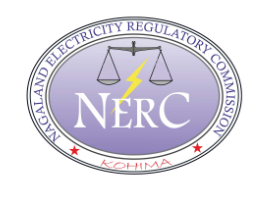 for the State of Nagaland KohimaPresentEr. Donray A. Shishak, Chairman-cum-MemberNERC, Kohima.							Case No. 01/2014-15In the matter ofAggregate Revenue Requirement (ARR) and Retail Tariff for the Department of Power, Nagaland (DPN) for the FY 2015-16ORDERDate: 27th Feb., 2015Contents1.	Introduction	131.2	Department of Power, Nagaland – ARR and Tariff Petition	131.3	Admission of Petition	141.4	Public Notice of the DPN	141.5	Notice for Public Hearing	141.6	Public Hearing	151.7	Meeting of State advisory Committee	151.8	Contents of this Order	152.  Summary of Petition of Power Department Nagaland for Aggregate Revenue Requirement 	212.1	Aggregate Revenue Requirement (ARR)	212.2	Tariffs	212.3	Approach of DPN in formulation of ARR & Tariff Petition for FY 2015-16	232.4	Prayer	233.  Power Sector in Nagaland – An Overview	243.1	Introduction	243.2	Power Supply	243.2.1	Actual energy requirement during 2013-14 is as follows:	243.2.2	Own Generation:	243.2.3	Power Purchase:	243.3	Transmission and Distribution Network	263.4	Transmission and Distribution (T&D) Losses	273.5	Consumer Profile and Energy Sales	274.  Brief Summary of Objections raised, Response from Department and Commission’s comments	295. Review of Tariff Order for FY 2013-14	315.1	Background	315.2	Energy Demand (Sales)	315.3	Transmission and Distribution Losses (T&D Losses)	325.4	Energy requirement	335.5	Own generation	345.6	Power Purchase	345.7	Energy Balance	355.8	Power Purchase Cost	385.9	Employee cost	385.10	Administrative & General expenses	395.11	Repairs and Maintenance expenses	395.12	Capital Investment	395.13	Depreciation	415.14	Interest and Finance Charges	415.15	Interest on Working capital	415.16	Provision for bad & doubtful debts	425.17	Non-Tariff Income	435.18	Revenue from revised tariff	435.19	Aggregate Revenue Requirement for FY 2013-14	436. Aggregate Revenue Requirement for FY 2015-16 Commission’s Analysis & Decisions	456.1	Introduction	456.2	Consumer Categories	456.2.1	Projected Consumer Growth and connected load	466.3	Energy Sales	476.3.1	Analysis of energy sales projected and Commission’s view	486.3.2	Category-wise Energy Sales	526.4	Transmission and Distribution (T&D) losses	526.5	Energy Requirement & Availability	546.6	Source of Power	556.6.1	Own Generation	556.6.2	Power Purchase from Central Generating Stations	556.7	Energy Balance	596.8	Revenue Requirement for FY 2015-16	606.8.1	Fuel Cost	616.8.2	Power Purchase cost	616.8.3	Operation and Maintenance Expenses	646.8.4	Capital Investment	686.8.5	Gross fixed Assets	706.8.6	Depreciation	716.8.7	Interest and Finance Charges	726.8.8	Interest on Working Capital	736.9	Return on equity	756.10	Provision for Bad and doubtful debts	776.11	Non Tariff Income	776.12	Aggregate Revenue Requirement	786.13	Expected revenue from existing tariff	796.14	Revenue gap for FY 2015-16	806.15	Revenue from revised tariff	816.16	Revised gap for FY 2015-16	826.17	Regulatory Asset / Government subsidy	827. Tariff Principles and Design	837.1	Background	837.2	Tariffs proposed by DPN and approved by the Commission	868. Directives	888.1	Commission’s Observation	889. Fuel and Power Purchase Cost Adjustment	1019.0	Background	101Annexure-III	Error! Bookmark not defined.Nagaland-Revenue with Existing Tariff for FY 2013-14	Error! Bookmark not defined.Appendix	110LIST OF TABLESTable 2.1: Aggregate Revenue Requirement and Revenue Gap projected by DPN for FY 2015-16	21Table-2.2: Category Wise Tariffs existing and proposed by DPN for FY 2015-16	22Table 3.1: Power allocation from CGS:	25Table 3.2: Power Purchase from Central Generating Stations and other Sources for FY 2013-14	25Table 3.3:  Transmission and Distribution Network of DPN as on 31.03.2014	26Table 3.4: Consumer Profile and Energy Sales for FY 2013-14	28Table-5.1: Energy Sales for FY 2013-14	31Table 5.2: T&D loss calculation furnished by DPN for FY 2013-14	32Table 5.3: T&D loss calculation worked out and approved by the Commission for FY 2013-14	33Table-5.4: Energy Requirement for FY 2013-14	34Table 5.5: Energy requirement, Available and excess over requirement for FY 2013-14	35Table 5.6: Energy balance furnished by DPN for FY 2013-14	36Table 5.7: Energy Balance Now approved by the Commission for FY 2013-14 for review	37Table 5.8: Scheme Wise Capital Investment plan for FY 2013-14	40Table 5.9: Capital Expenditure and Capitalization during FY 2013-14	40Table-5.10: Depreciation for FY 2013-14 approved by the Commission	41Table 5.11: Interest on working capital for FY 2013-14 approved by the Commission	42Table 5.12: Energy Sales for FY 2013-14	43Table 5.13: Aggregate Revenue Requirement for FY 2013-14 approved by the Commission	44Table 6.1:  Category-wise Consumers	46Table 6.2: Consumers and connected load	46Table 6.3: Energy Sales	47Table 6.4: CAGR	48Table 6.5: Specific consumption per consumer	48Table 6.6: Category wise energy sales for FY 2015-16	52Table 6.7: Energy Requirement for FY 2015-16	54Table-6.8: Energy Requirement approved by Commission for FY 2015-16	55Table 6.9: Power allocation	56Table 6.10: Source wise Power Procurement projected by DPN for FY 2015-16	56Table-6.11: Power Purchase from CGS approved by Commission for FY 2015-16	58Table 6.12: Energy Requirement projected by DPN for FY 2015-16	59Table 6.13: Energy Balance approved by the Commission for FY 2015-16	60Table-6.14: Expenses projected by DPN for 2015-16	60Table-6.15: Power Purchase cost projected by DPN for FY 2015-16	62Table 6.16: Power Purchase cost of DPN approved by the Commission for FY 2015-16	63Table 6.17: Operation & Maintenance Expenses for FY 2015-16	64Table-6.18: Employee cost projected by DPN for FY 2015-16	64Table 6.19: Number of Employees	66Table 6.20: Repair & Maintenance Expenses projected by DPN for FY 2015-16	67Table-6.21: Administrative & General Expenses projected by DPN for FY 2015-16	68Table-6.22: Investment Plan (Scheme wise)	69table 6.23: capital expenditure & capitalization FY 2015-16	70Table 6.24: Gross Fixed Assets	71Table-6.25: Depreciation projected by DPN for FY 2015-16	71Table 6.26: Depreciation approved by the Commission for FY 2015-16	72Table 6.27: Interest and Finance Charges for FY 2015-16	73Table-6.28: Interest on Working Capital projected by DPN for FY 2015-16	73Table-6.29: Interest on working capital	74Table-6.30: Return on Equity projected by DPN for FY 2015-16	75Table 6.31: Non-Tariff Income projected by DPN for FY 2015-16	77Table-6.32: Aggregate Revenue Requirement approved by the Commission for FY 2015-16	78Table-6.33: Revenue from existing tariff projected by DPN for FY 2015-16	79Table-6.34: Revenue from existing tariff approved by the Commission for FY 2015-16	80Table-6.35: Net revenue requirement and gap with revenue at existing Tariff	80Table 6.36: Revenue from revised tariff approved by the Commission for FY 2015-16	81Table 7.1: Category Wise Tariffs existing and proposed by DPN for FY 2015-16	86Table 7.2: Category of Consumer wise tariffs approved by the Commission	87NAGALAND ELECTRICITY REGULATORY COMMISSION Old MLA Hostel Complex, Nagaland, KOHIMA – 797001Case No: 01/2014-15In the matter of Determination of Aggregate Revenue Requirement (ARR) and Retail Tariff for sale of electricity by the Department of Power Government of Nagaland for the FY 2015-16 in the State of Nagaland.ANDDepartment of Power									PetitionerGovernment of Nagaland(herein referred to as DPN)PresentChairman cum Member ____________ ORDER(passed on 27th Feb., 2015)The Department of Power, Government of Nagaland (herein after referred to as DPN) is a deemed licensee in terms of section 14 of the Electricity Act 2003 (herein after referred to as ACT), engaged in the business of generation, transmission and distribution of electricity in the state of Nagaland.As per the directive of the Commission, the DPN has filed the Petition for review of expenses and revenues for FY 2014-15 and determination of Aggregate Revenue Requirement (ARR) for FY 2015-16 and Retail Tariff for FY 2015-16.In exercise of the powers vested under section 62(1) read with section 62(3) and section 64 3(a) of the Electricity Act 2003 and NERC (terms and conditions for determination of Tariff) Regulations, 2010 (herein after referred to as Tariff Regulations, 2010) and other enabling provisions in this behalf the Commission issues this order for reviewing of ARR and Revenues for FY 2014-15 and approval of the ARR for the FY 2015-16 and determination of retail Tariff for FY 2015-16 for supply of electricity in the state of Nagaland.Tariff Regulations, 2010 specify that the distribution licensee shall file ARR and Tariff Petition in all aspects along with requisite fee as specified in Commission’s fees, fines and charges regulations on or before 30th November of the preceding year. Accordingly the DPN has filed the ARR and Tariff Petition for the FY 2015-16 along with the Petition for review of ARR for FY 2014-15.Regulation 21 of the Tariff Regulations, 2010 provides that the Commission shall undertake a review along with next Tariff Order of the expenses and revenue approved by the Commission in the current year’s Tariff Order. After audited accounts of the year are made available the Commission shall undertake a similar exercise based on the final actual figures as per the audited accounts.Regulation 5 of the Tariff Regulations, 2010 provides for giving adequate opportunities to all stake holders and general public for making suggestions/objections on the Tariff Petition as mandated under section 64(3) of the Electricity Act 2003. Accordingly the Commission directed DPN vide letter no. NERC/TARIFF/CONV/2014/123 dated 17th Dec., 2014 to publish the ARR and Tariff Petition for the FY 2015-16 in an abridged form as public notice in news papers having wide circulation in the state inviting suggestions/objections as the Tariff Petition.Accordingly DPN has published the Tariff Petition in the abridged form as public notice in various news papers and the Tariff petition was also placed on the website of DPN. The last date of submission of suggestions/objections was fixed on 30th Jan., 2015The Commission, to ensure transparency in the process of Tariff determination and for providing proper opportunity to all stake holders and general public for making suggestions/objections on the Tariff petition and for convenience of the consumers and general public across the state, decided to hold the public hearing at the headquarters of the state accordingly the Commission held public hearing at Kohima on 03rd Feb., 2015The proposal of DPN was also placed before the state advisory committee in its meeting held on 11th Feb., 2015 and various aspects of the Petition were discussed by the committee. The Commission took the advice of the State Advisory Committee on the ARR and Tariff Petition of DPN for the year FY 2015-16 during the meeting of the committee.The Commission took into consideration the facts presented by the DPN in its Petition and subsequent various filings, the suggestions/objections received from stakeholders, consumer organizations, general public and State Advisory Committee and response of the DPN to those suggestions/objections.The Commission taking into consideration all the facts which came up during the public hearing and meeting of the State Advisory Committee, has reviewed the ARR and Revenues for FY 2014-15 and approved the ARR for the year FY 2015-16.The Commission has reviewed the directives issued earlier in the Tariff orders for           FY 2010-11 to FY 2014-15 and noted that some of the directives are compiled and some are partially attended. The Commission has dropped the directives compiled with and the remaining directives are consolidated and fresh directives are added.This order is in eight chapters which include Review for FY 2014-15 and detailed analysis of ARR for FY 2015-16.As directed by the Commission the DPN has submitted the business plan for the period from FY 2015-16 along with the ARR and Tariff Petition which has been approved with certain modifications as indicated in the relevant chapters of this order.The DPN should ensure implementation of the order from the effective date after issuance of a public notice, in such a font size which is clearly visible in two daily newspapers having wide circulation in the state within a week and compliance of the same shall be submitted to the Commission by the DPN.This order shall be effective from 1st April, 2015 and shall remain in force till 31st March, 2016 or till the next Tariff Order of the Commission.( Er. D. A. SHISHAK )Chairman,Nagaland Electricity RegulatoryCommission (NERC), Kohima.IntroductionIn exercise of the powers conferred by the Electricity Act, 2003, the State Government of Nagaland constituted an Electricity Regulatory Commission to be known as “Nagaland Electricity Regulatory Commission” for the State of Nagaland, as notified on 21st February 2008. The Commission is a One-Member Body designated to function as an autonomous authority responsible for regulation of the power sector in the State of Nagaland. The powers and the functions of the Commission are as prescribed in the Electricity Act, 2003. The head office of the Commission is presently located at Kohima, capital city of the Nagaland State.The Nagaland Electricity Regulatory Commission for the State of Nagaland started to function with effect from 4th March, 2008 with the objectives and purposes for which the Commission has been established.The Department of Power, Nagaland herein called DPN, a deemed licensee under section 14 of the Electricity Act, 2003, is carrying on the business of distribution and retail supply of electricity in the State of NagalandDepartment of Power, Nagaland – ARR and Tariff Petition	DPN had filed its petition for approval of Aggregate Revenue Requirement (ARR) and determination of retail supply tariff for FY 2015-16 according to the Conduct of Business Regulations and Determination of Tariff Regulations of NERC. In the petition DPN has estimated ARR of Rs. 477.83 crore and worked out a revenue gap of Rs.242.26 crore. Admission of PetitionDPN has filed ARR and Tariff Petition on 10th Nov., 2014 for the FY 2015-16. The petition was admitted on 13th Nov., 2014 and marked as Case No. 01/2014-15. On preliminary analysis of the petition it was observed that certain data / information was lacking in the petition. The Commission, in its letter dated 08th Dec., 2014 directed DPN to furnish the data/additional data. In response to the Commission’s communication, the petitioner has submitted the additional data/information on 9th Jan., 2015. Public Notice of the DPNThe Commission directed the DPN to publish the summary of the ARR and Tariff proposal in the abridged form and manner as approved by the Commission in accordance with section 64 of the Electricity Act, 2003 to ensure public participation.The public notice was published by the DPN in the following newspapers:Through the public notice issued in the news papers as above the public were invited to forward their objections / suggestions on the petition on or before 30th Jan., 2015.Notice for Public Hearing The Commission fixed the date for Public hearing to be held on 03rd Feb., 2015 and a public notice was published by the Commission in the following leading newspapers in 3 (three) issues giving due intimation to general public, interested parties, objectors and the consumers about the public hearing to be held by the Commission on 03rd Feb., 2015 on the petition filed by DPN.Public HearingPublic hearing was held as scheduled on 03rd Feb., 2015 at Commission’s office from 10:00 hrs onwards as under:During the public hearing each participant was provided a time slot for presenting views on the petition of DPN before the Commission. The main issues raised by the objectors in the public hearing along with the response of DPN are briefly described in the Chapter-4.Meeting of State advisory CommitteeThe State Advisory Committee met on 11th Feb., 2015 and discussed the ARR & Tariff proposal for the FY 2015-16 of DPN. All the members were also requested to participate in the public hearing and express their views and suggestions on the proposal. Minutes of the State Advisory Committee meeting is given in Annexure-1.Contents of this OrderThe Order is divided into Nine Chapters:The First Chapter Introduction of the Petitioner (DPN), the Petition and details of public hearing process.The Second Chapter contains a summary of DPN Petition.The Third Chapter provides brief overview of DPN.The Fourth Chapter provides brief account of Public Hearing process including the Objections raised by the Stakeholders, DPN response and Commission View’s on the same.The Fifth Chapter deals with Annual Performance Review for FY 2013-14. The Sixth Chapter deals with the Aggregate Revenue Requirement (ARR) of DPN.The Seventh Chapter deals with Tariff Philosophy/design for retail Tariff approved by the Commission.The Eighth Chapter contains compliance of earlier Directives and Issues of Fresh Directives.The Ninth Chapter contains the provisions for Fuel and Power Purchase Cost Adjustment (FPPCA). Annexure-1MINUTES OF THE 9TH MEETING OF THE SAC HELD AT NERC’s COURTROOM, KOHIMA ON 11th Feb, 2015.The State Advisory Committee Meeting of the Nagaland Electricity Regulatory Commission (NERC) was held at NERC’s Court room, Kohima on 11th Feb, 2015. The Meeting was chaired by Er. D. A. Shishak, Chairman-cum-Member and Ex-officio Chairman (SAC).The following SAC Members attended the meeting:-Mr. C.R.Lotha, Member.Mr. Bendangnukshi Longkumer, Member.Mr. Medoselhou Keretsu, Member.Mr. Khosapa Venuh, Member.Mr. Bishnu Bhattacharjee, Member.Mr. Keyileuhingbe Elu, Member.Mr. Kekhriengulie Thenuo, Member.Mr. Abhinandan Goswami, Member.The following officers also attended the meeting:-Er. Imli Ao, Addl. Chief Engineer (D&R), Department of Power, Nagaland.Er. Keviletou Yiese, S.E (T&G) Department of Power, Nagaland.In his introductory speech, the Hon’ble Chairman-cum-Member welcomed the members and expressed his thanks for coming to the meeting inspite of their tight schedule. The Chairman introduced the newly appointed Commission Secretary Shri. W.Y. Yanthan to the members and also gave a short account on the agenda to be discussed and invited the members to freely express their views/suggestions etc.Items discussed during the Meeting were as follows:Review of the last SAC meeting (i.e. 8th SAC meeting).Petition pertaining to approval of Aggregate Revenue Requirement (ARR) and determination of Tariff for the FY 2015-16 filed by the DPN as per Electricity Act, 2003.Implementation of Consumer Grievance Redressal Forum (CGRF) in 2 Circles by the Department of Power, Nagaland.Response from Department of Power (Licensee).The issues listed in agenda were discussed and the Members present resolved as follows:The members present reviewed and discussed thoroughly on the resolutions adopted in the last SAC meeting i.e. 8th SAC meeting and further resolved that though the “Power Sector Reform and Restructuring in Nagaland” prepared and submitted by the International Management Institute (IMI), New Delhi has been partially accepted, it was once again emphasized that the Power Department has to be vertically bifurcated from top to bottom and it should be different entities i.e. separate control from Circle level/field level to establishment level and not only of the directorate level for proper growth in the Power Sector in the State of Nagaland. The Members also resolved to advise the Commission to pursue for upgradation for the post of the Addl. Chief Engineer (D&R) to the rank of Chief Engineer (D&R) since, workload has increased and responsibilities of the HoD for Distribution & Revenue is looked after by the Addl. Chief Engineer (D&R). The Members present also felt that the Power Department has to be Corporatised as per the report submitted by the International Management Institute (IMI), New Delhi. The Committee further, advised the DPN to come out with the detailed action taken in the next SAC meeting.The Committee members felt and were convinced that the topmost priority on Power Development is to be given on “Generation of Electricity” for which the Committee resolved to pursue for Political will among the policy makers.  Mr. Nuklu Phom and Mr. Manlip Konyak, both  SAC members be requested to update the latest position for land negotiation problem on 150 MW Tizu-Zungki Hydro Electric Project  and 180 MW Dikhu Hydro Electric Project as entrusted in the 8th SAC meeting latest by Feb., 2015. The Committee also advised the DPN to include member from the transmission & distribution section in the next SAC meeting so as to get the specific inputs in regard to transmission & distribution sector in the State. The Committee further advised the Commission to invite officers from New & Renewable Energy Department and Inspectorate Department, Nagaland, Kohima in future.The Committee reiterated to its earlier resolution adopted in the 8th SAC meeting to approach the State Govt. for proper implementation of Standards of Performance Regulations, 2012 and Consumer Grievances Redressal Forum & Ombudsman in Mokokchung District which was initiated recently by the Superintendent Engineer, Mokokchung and early implementation of the same in Kohima & Dimapur Circle by the Department of Power, Nagaland (DPN). The Members present perused the copy of the ARR & Tariff Petition for FY 2015-16 filed by the DPN and the following issues were raised:-Increasing of Power Tariff every year, why?Reply by DPNSince 90% of Power is purchased from outside the State and Power Purchase cost is increasing every year, the Department is bound to hike by some nominal percentage every year. Also, Petroleum and coal price is decreasing drastically but since Nagaland is buying maximum power from the market, it does not affect the percentage hike in Tariff.How much revenue is likely to be received? Whether the Deptt. has acted upon reducing T&D losses?Reply by DPNTechnical losses are inherent but Commercial losses are due to power theft, hooking, meter tempering etc. With prepaid metering at Dimapur and with the help of the Anti Power Theft Mobile Squad (APTMS) in Dimapur and Kohima, the Department has improved its revenue collection and reduced theft of electricity in the State.     The consumers do not receive electricity bill on time and meter readers do not go to spot for reading. Bill payment Booth is limited, why? The Street Light should be replaced by Renewable Energy based Street Light.Reply by DPNThe Department will look into the above mentioned issues and will do necessary and corrective measures. The government is neglecting for providing sufficient meter readers to the department. Presently, the department is functioning with 1:500 ratio of meter reader and no. of consumers to be metered in a day. And for the Street Light, the department has received 20 lakhs for street light installment in some selected towns. After hearing the DPN officials and extensive discussion on the AAR & Tariff petition filed by the DPN, the members present resolved and asked the Commission to go ahead with the present Tariff petition for finalization. 	Apart from the main agenda, other important issues pertaining to various shortcomings confronting the DPN and the NERC towards implementation of the “Electricity Act”, 2003 were discussed at length and the Committee was of the opinion that the Department should explore ways and means to address those issues in time bound manner. 	The Committee also advised the Power Department officials to Segregate the Revenue collection of Domestic, Industrial, Bulk, Commercial Consumer and revenue from the Defaulters. The Power Department was reminded for improving and providing of street lights so that it could be justified for charging `.10.00 per consumer every month.	While concluding the meeting, the Chairman once again expressed his gratitude and thanks to the members present for making the meeting a successful and fruitful one and requested for their continued support and co-operation in future also.  Sd/-					                                Sd/-         Er. D. A. SHISHAK				       W. Y. YANTHAN       	Chairman				                       Secretary,     Nagaland Electricity Regulatory 	                   Nagaland Electricity Regulatory Commission (NERC), Kohima. 		          Commission (NERC), Kohima.2.  Summary of Petition of Power Department Nagaland for Aggregate Revenue RequirementAggregate Revenue Requirement (ARR)The DPN in its ARR and Tariff Petition for FY 2015-16 has projected the Aggregate Revenue Requirement (ARR) for the FY 2015-16 for meeting its expenses and the estimated Revenue with the existing tariffs and the revenue gap as shown in Table 2.1 below:Table 2.1: Aggregate Revenue Requirement and Revenue Gap projected by DPN forFY 2015-16 										(Rs. crore)Source: - Table 3.18 of ARRThe petitioner has shown a revenue gap of Rs. 242.26 crore for the FY 2015-16. TariffsThe DPN in its ARR and Tariff Petition for FY 2015-16 has proposed revision of tariffs as indicated in Table 2.2 below:Table-2.2: Category Wise Tariffs existing and proposed by DPN for FY 2015-16      	   Source:- Table 4.1 of ARRApproach of DPN in formulation of ARR & Tariff Petition for FY 2015-16The petition provides, inter-alia, DPN’s approach for formulating the present petition, the broad basis for projections used, summary of the proposals being made to the Hon’ble Commission, performance of DPN in the recent past, and certain issues impacting the performance of DPN in the Licensed Area.  Broadly, in formulating the ARR and Tariff Petition for the FY 2015-16, the principles specified by the Nagaland Electricity Regulatory Commission in the notified  (Terms and Conditions for determination of Tariff) Regulations, 2010 have been considered as the basis. In order to align the thoughts and principles behind the ARR and Tariff Petition, DPN respectfully seeks an opportunity to present their case prior to the finalization of the Tariff Order.  DPN believes that such an approach would go a long way towards providing a fair treatment to all the stakeholders and may eliminate the need for a review or clarification. PrayerThe DPN has requested the Commission toAccept the Annual Revenue Requirement and Tariff petition for the FY 2015-16.Approve the total recovery of ARR of FY 2015-16.Approve the category-wise tariff including fixed / demand charges submitted by DPN to meet revenue requirement for FY 2015-16.Approve the tariff philosophy suggestions requested by DPN;Condone any inadvertent delay/omissions/errors/rounding off differences/ shortcoming and DPN may please be permitted to add/change/modify/alter the petition;Permit DPN to file additional data/information as may be necessary;3.  Power Sector in Nagaland – An OverviewIntroductionThe DPN is responsible for generation, transmission and distribution and supply of electricity in the State of Nagaland.The DPN is a deemed licensee under the provisions of Electricity Act, 2003 for distribution of electricity in the state, which has an area of 16527 sq.km.  The total population of the State is around 19.81 Lakhs as per 2011 census. DPN serves about 2.16 lakhs consumers as on 31.3.2014 with per capita consumption of 192 kWh.Power SupplyActual energy requirement during 2013-14 is as follows:Own Generation:DPN has its own hydel generation capacity of 24 MW at Likhimro Hydro Power Project and other MHEPs. Apart from this the power supply requirements of the DPN are met from its share from Central Generating Stations which is wheeled through the PGCIL network of NER and power purchases from electricity traders / other sources.Power Purchase:Total firm and infirm share from Central Generating Stations is about 104 MW as detailed in Table 3.1 below:The present power allocation of DPN is as followsTable 3.1: Power allocation from CGS:Source: Table 3.6 of ARRThe actual energy drawls from various central-generating stations during 2013-14 are furnished in Table below:Table 3.2: Power Purchase from Central Generating Stations and other Sources for FY 2013-14Source: - Extracted from Format 7 of ARR Transmission and Distribution NetworkDPN owns and operates the transmission and distribution network as given in Table below:Table 3.3:  Transmission and Distribution Network of DPN as on 31.03.2014Transmission and Distribution (T&D) LossesThe transmission and distribution (T&D) losses of DPN during 2013-14 is 27 %.  The technical and commercial losses of the system have not been segregated. Consumer Profile and Energy Sales DPN serves about 2.16 Lakhs consumers as on 31.3.2014 with an annual consumption of about 490.00 MU. The category-wise number of consumers and the energy sales during FY 2013-14 are given in Table below:Table 3.4: Consumer Profile and Energy Sales for FY 2013-14Source: - Format-14.  Brief Summary of Objections raised, Response from Department and Commission’s comments After admitting the ARR & Tariff Petition for the FY 2015-16, the Commission directed the Department of Power, Nagaland (DPN) to publish the Petition in newspapers in an abridged form duly inviting Comments/Objections from public / stake holders.In order to ensure transparency in the process of determination of tariffs as envisaged in the Electricity Act 2003, the DPN arranged publication of petition in abridged form in 3 leading Local Newspapers calling for objections / comments on 16.01.2015 & 17.01.2015 for two consecutive days. The DPN or the Commission did not receive any objection / comments from the public.The Commission arranged issuing of Public Notice by publishing in 2 leading Local Newspapers on 24th Jan., 2015 calling for public hearing to be conducted on 03rd Feb, 2015. Accordingly, the Public Hearing was conducted on 03rd Feb, 2015 in the office premises of the commission as scheduled.The name of the officers of the DPN and others who attended the Public Hearing are also listed here below:Er. Keviletuo Yiese, Superintendent Engineer (T&G).Er. Wabangmeren Jamir, Executive Engineer (Revenue).Mr. B. Malik, Consultant ACE Business Kolkata.Mr. C.R. Lotha.NERC officers & staffs.Inspite of the Public Notice dated 16.01.2015 & 17.01.2015 published by the DPN as well as the Public Notice dated 24.01.2015 published by the Commission, no consumer came forward to present in the public hearing except Mr. C.R. Lotha, as a consumer as well as a SAC Member attended the said public hearing. The Hon’ble Chairman conducted the said hearing and introduced the Secretary of the Commission Mr. W.Y. Yanthan, Retd. Joint Secretary to the Govt. of Nagaland, who was recently appointed after the earlier Secretary demitted office on completing his tenure. Some of those who had informed the Commission of their presence could not turn up as they had some engagement in the court, some suddenly had to attend certain training outside Nagaland etc. However, in the interest of public service, much discussion was held on reliability and efficiency of power supply to the consumers. Inspite of some bottlenecks and certain practical difficulties, a thorough deliberation was carried out on the complaints and grievances of the consumers which was encouraging.Thereafter, 3 (three) resolutions were adopted which are as follows:That apart from publication of Public Notices in the local newspapers, the DPN should broadcast about the Public Hearing to be held well in advance through the All India Radio (local dialect) so as to enable the consumers to come forward and participate from the next public hearing.A specific provision should be incorporated in the public notice to be published by the DPN from next year, to the effect that, any consumers can send their views/objection/suggestion through mail or registered post addressed to the Secretary to this Commission, in case they are not in a position to attend physically in the public hearing fixed by the Commission with proper identification and address. Necessary action will be taken after proper scrutiny is done. The District Co-ordination Committee of all districts should be informed well in advance by the Commission to let the consumers within its district be aware about the public hearing to be conducted by the Commission so as to enable the consumers come forward and participate in the said hearing.The officials of the DPN who participated in the said public hearing expressed the grievances faced by the department which were taken into consideration. Therefore, the DPN officials were requested to come along with relevant documents so as to be taken up in the coming SAC Meetings.Sd/-Chairman,NERC, Kohima5. Review of Tariff Order for FY 2013-14BackgroundThe Tariff Order of the Commission for FY 2013-14 contained its approval of costs and revenue to be earned during the year. The DPN in its ARR & Tariff petition for             FY 2015-16 has furnished actuals for FY 2013-14.There are differences in certain items of costs as well as revenue between the approvals granted by the Commission and the actuals now furnished by the DPN. Since DPN has not submitted audited accounts for FY 2013-14 true up of tariff order for FY 2013-14 is not done. However the Commission considers it appropriate and fair to revisit and review the approvals granted by it in the tariff order of FY 2013-14 with reference to the actuals now made available by the DPN but without altering the principles and norms adopted earlier. These are discussed in the succeeding paragraphs.Energy Demand (Sales)The energy sales projected by DPN in ARR for FY 2013-14, approved by the Commission in the Tariff Order and actual sales during the year are given in the Table below:* - Sales to DPN consumers in the neighboring stateThe Commission approves energy sales within the State at 421.27 MU for the             FY 2013-14 as per actuals.Transmission and Distribution Losses (T&D Losses)The Commission in its order for FY 2013-14 has fixed the T&D losses within the State at 27%. The DPN has now furnished the actual T&D loss during the FY 2013-14 as 29.70% as detailed in Table below:Table 5.2: T&D loss calculation furnished by DPN for FY 2013-14Source extract from Format 5 of PetitionCommission’s Analysis:The DPN has actually purchased 111.46 MU from Eastern Region and 319.59 MU from North Easter Region and 87.36 MU under short term/UI purchases totaling to 518.41 MU. But DPN has furnished net Power Purchase as 500.47 MU. The details are not furnished by the DPN. The inter-state transmission losses of Eastern Region are different from that of North Eastern Region which are as detailed below.  Transmission losses in Eastern Region are around 2.34% in Eastern Region as per weekly losses from 01.04.2013 to 28.03.2014 and 2.99% in North Eastern Region as per weekly transmission loss in NER for the period from 01.04.2013 to 30.03.2014. Further the DPN has calculated T&D losses on sales to Traders which is also not correct for the reason that the sales to traders will be affected at State periphery and hence will not attract T&D losses within the state. As such considering the above factors the actual T&D losses within the state works out to 31.04% detailed in Table below:Table 5.3: T&D loss calculation worked out and approved by the Commission for FY 2013-14The Commission does not see any reason for such a high T&D loss during FY 2013-14. As such the Commission retains its already approved T&D loss of 27% for the                 FY 2013-14. The DPN should analyse the reasons for such a high T&D loss.The Commission accordingly approves T&D loss within the state at 27% for                 FY 2013-14.Energy requirementEnergy requirement projected by DPN in tariff petition for FY 2013-14 and approved by the Commission and actuals furnished by the DPN and now approved by the Commission are furnished in Table below:Table-5.4: Energy Requirement for FY 2013-14Own generationThe DPN is having its own hydel generation with capacity 27.5 MW at Likhimro Hydro power project and other MHEPs. The Commission approved own generation at 90 MU. Now in the DPN in its petition for FY 2015-16 has furnished actual generation during 2013-14 as 104.12 MU.The Commission therefore approves own generation at 104.12 MU during                    FY 2013-14 as per actuals.Power PurchaseThe DPN in its tariff petition for FY 2015-16 has furnished that 546.39 MU was actually procured during the FY 2013-14 including free power of 27.98 MU from Doyang and UI/short term purchase of 87.36 MU.Based on the requirement of power approved by the Commission vide para 5.4 supra, the quantity of power required to be purchased actually purchased excess over requirement is worked out as detailed in Table below:Table 5.5: Energy requirement, Available and excess over requirement for                    FY 2013-14The Commission while approving power purchase of 546.39 MU including free power of 27.98 MU from Doyang HEP and UI/short term purchases of 87.36 MU has disallowed 33.77 MU due to non achievement of targeted T&D loss of 27%.Energy BalanceThe details of energy requirement and availability approved by the Commission in Tariff Order for FY 2013-14 and actuals furnished by DPN in its Tariff Petition for            FY 2015-16 are furnished in Table 5.6 below:Table 5.6: Energy balance furnished by DPN for FY 2013-14Commission’s AnalysisAs verified from the quantity of power purchased during FY 2013-14 as furnished by DPN vide Table 3.3 of Petition for FY 2015-16 and energy balance furnished vide Format-5 of the Petition, the DPN has considered inter-state transmission losses at 3.28% on total 546.39 MU of power purchased as follows:As the transmission losses in respective regions varies they ought to have been deducted which are as follows:The average weekly Transmission loss in Eastern Region during 01.04.2013 to 28.03.2014 is 2.34%, while in North Eastern Region the average transmission loss is 2.99% (01.04.2013 to 30.03.2014). No losses need to be considered for UI/short term energy purchases as they are effected at NERLDC.Thus after considering the above transmission losses, the energy balance will be reflected as detailed in Table below:Table 5.7: Energy Balance Now approved by the Commission for FY 2013-14 for reviewPower Purchase CostThe Commission in its tariff order for FY 2013-14 had approved power purchase cost of Rs. 186.56 crore for purchase of 527 MU from CGS including free power of 28 MU from Doyang with an average cost of Rs. 3.54/kWh.The DPN in its tariff petition for FY 2015-16 has furnished actual power purchase cost during FY 2013-14 at Rs. 189.27 crore to purchase 546.39 MU including free power of 27.98 MU from Doyang with an average of Rs. 3.46/kWh.Commission’s AnalysisThe average cost of Power Purchase is reduced to Rs. 3.46/kWh as against Rs. 3.54/kWh approved in Tariff Order for FY 2013-14.The Commission approves Power Purchase Cost as Rs. 189.27 crore for purchase of 546.39 MU including free power of 27.98 MU from Doyang during FY 2013-14 by DPN on review.Power Purchase Cost disallowed due to non achievement of targeted T & D Loss. The Commission has disallowed power purchased quantity of 33.77 MU due to non achievement of targeted T&D Loss vide para 5.6. The proportionate cost is Rs. 11.68 crore at the average cost of Power Purchase at Rs. 3.46/kWh. The Commission accordingly disallowed proportionate Power Purchase Cost of Rs. 11.68 crore during FY 2013-14 after review.Employee costThe Commission in its Tariff Order for FY 2013-14 had approved employee cost at Rs. 66.22 crore. DPN in its ARR & Tariff petition for FY 2015-16 has furnished actual employee cost for FY 2013-14 at Rs. 79.58 crore.The Commission accordingly approves employee cost at Rs. 79.58 crore for the FY 2013-14 as per actuals, after review.Administrative & General expensesThe Commission in its tariff order for FY 2013-14 had approved administrative and general expenses at Rs. 3.15 crore. DPN in its ARR & Tariff petition for FY 2015-16 has now furnished actual expenditure of Rs. 2.85 crore towards Administrative & General expenses during FY 2013-14.The Commission accordingly approves Rs. 2.85 crore towards administrative and general expenses for the FY 2013-14 as per actuals, after review.Repairs and Maintenance expensesThe Commission in its tariff order for FY 2013-14 had approved Rs. 17.67 crore towards repairs and maintenance expenses.DPN in its ARR & Tariff petition for FY 2015-16 has furnished actual expenditure at Rs. 15.56 crore towards repairs and maintenance expenses during the FY 2013-14.The Commission approves Rs. 15.56 crore towards repairs and maintenance expenses for the FY 2013-14 as per actuals, after review.Capital InvestmentThe Commission in the Tariff Order for FY 2013-14 has approved Capital Investment of Rs. 136 crore and capitalization of Rs. 30 crore as projected by the DPN. Now the DPN in its ARR and Tariff Petition for FY 2015-16 has furnished actual expenditure during FY 2013-14 to a tune of Rs. 183.00 crore and capitalization of Rs. 27.00 crore as detailed in Tables 5.8 and 5.9 below:Table 5.8: Scheme Wise Capital Investment plan for FY 2013-14(Rs. crore)Table 5.9: Capital Expenditure and Capitalization during FY 2013-14Commission’s AnalysisAs verified from the above as against CWIP of Rs. 938.19 crore to end of 31.03.2014 only Rs. 27.00 crore are capitalized which is about 3% of the total investment. It is reiterated that the progress on completion of works should be geared up to bring the assets into optimum use to achieve the expected objectives.In the Tariff Order for FY 2013-14, the DPN was directed to submit scheme wise, work wise progress with dates of commencement of work and targeted dates of completion of works by 30.06.2013. But no such report was received. The DPN is directed to submit the report with above details by 30.06.2015.With the above observation the capital expenditure of Rs. 183.00 crore and capitalization of Rs. 27.00 crore during the year 2013-14 is approved, after review.DepreciationThe DPN has not maintained asset/depreciation registers. Audited proforma accounts are also not furnished. As such the value of opening GFA is not considered to allow depreciation. However the DPN has furnished that capital investment to the tune of Rs. 40.00 crore is capitalized during FY 2012-13 and Rs. 27.00 crore during FY 2013-14 on which depreciation is allowed on average rate of depreciation of 5.28% as detailed in Table 5.10 below:Table-5.10: Depreciation for FY 2013-14 approved by the CommissionThe Commission approves depreciation amount of Rs. 1.77 crore for the                  FY 2013-14.Interest and Finance ChargesDPN has stated that it has not availed any direct loan during FY 2013-14. The DPN has stated that the entire capital employed has been funded through infusion of funds by Government of Nagaland through budgetary support without any external borrowings.In view of the above the Commission has not considered any interest and finance charges for FY 2013-14.Interest on Working capitalAs per Regulation 98(b) of NERC (Terms and Conditions for determination of Tariff) Regulations, 2010, the working capital for an integrated utility shall be the sum of one-month requirement of; Fuel CostPower purchase costEmployee costAdministrative & General ExpensesR&M expensesThe rate of interest on working capital shall be equal to the short term prime lending rate of SBI on 1st April of the relevant year. The interest on working capital shall be payable on normative basis not withstanding that the distribution licensee has not taken working capital loan from any outside agency or has exceeded the working capital amount worked out on the normative figures. SBI PLR as on 01.04.2013 is 14.45%. Accordingly interest on working capital works out to Rs. 3.46 crore as detailed in Table 5.11 below:Table 5.11: Interest on working capital for FY 2013-14 approved by the Commission(Rs. Crore)The Commission accordingly approves interest on working capital at Rs. 3.46 crore for the FY 2013-14.Provision for bad & doubtful debtsThe Commission in its tariff order for FY 2013-14 had approved a provision of             Rs. 0.15 crore towards bad and doubtful debts. The DPN has not furnished the details of amounts written off or withdrawn during FY 2013-14. As such no amount is allowed under this head.Non-Tariff IncomeThe Commission in its Tariff Order for FY 2013-14 had approved non-tariff income at Rs. 5.98 crore for the FY 2013-14. The DPN in its ARR and tariff petition for FY 2015-16 has now furnished actual non-Tariff income during FY 2013-14 at Rs. 7.36 crore.The Commission approves non-tariff income at Rs. 7.36 crore for the FY 2013-14 as per actuals, after review.Revenue from revised tariffThe DPN has furnished revenue with revised tariffs at Rs. 187.50 crore for the                  FY 2013-14 including sales outside the State to traders as detailed in Table below: Table 5.12: Energy Sales for FY 2013-14The Commission approves Rs. 187.50 crore towards revenue from revised tariff for the year 2013-14 as per actuals, after review.Aggregate Revenue Requirement for FY 2013-14In view of the above review, the aggregate revised revenue requirement for                   FY 2013-14 is as detailed in Table below:Table 5.13: Aggregate Revenue Requirement for FY 2013-14 approved by the CommissionAs the utility is a Government Department and the expenditure is already met the gap of Rs. 85.95 crore is considered fully covered by the budgetary support of the State Government and as such no pass through of the gap (loss) in the next Tariff Order is allowed.6. Aggregate Revenue Requirement for FY 2015-16 Commission’s Analysis & DecisionsIntroductionThe ARR and Tariff petition filed by the DPN for FY 2015-16 on 10th Nov., 2014 was incomplete as some of the information / data required under NERC (Terms and Conditions for Determination of Tariff) Regulations, 2010 was not furnished. The Commission directed the DPN through letter dated 17th Dec., 2014 to furnish additional information / data. The Department has submitted the additional information vide their letter dated 09th Jan., 2015. The additional information / data submitted by the DPN is taken into consideration while analyzing the ARR & Tariff Petition in the order.Consumer CategoriesDPN serves about 2,16,285 consumers as on 31st March 2014 in its area of operation and the consumers are broadly categorized as under:Domestic including BPLCommercial  IndustrialPublic LightingPublic Water Works & Sewage PumpingIrrigation and AgricultureBulk SupplyOutside the stateThe DPN serves the consumers at different voltages at which the consumers avail supply.  Projected Consumer Growth and connected loadThe DPN has furnished the details of category-wise consumers (actuals), over the last five years FY (2008-09 to 2012-13), estimated for FY 2013-14 and projected for FY 2014-15 and FY 2015-16. Table 6.1:  Category-wise Consumers(Nos.)  	 Source: - Table 3.1 of ARRCategory Category-wiseconsumers and connected load at actuals for FY 2013-14, estimated for FY 2014-15 and projected for FY 2015-16 by DPN are indicated in Table below:Table 6.2: Consumers and connected loadSource: - Extract of Format 1 of ARREnergy SalesThe DPN has furnished energy sales from FY 2008-09 to FY 2013-14 (actuals) and estimated for FY 2014-15 and projected for FY 2015-16 as indicated in Table below:Table 6.3: Energy SalesSource: - Table 3.1 of ARR & Format 1The DPN has submitted that it has projected the category wise energy sales for FY 2015-16 based on the past sales over the five years period (FY 2008-09 to FY 2013-14), new developments on account of Government policies, socio economic changes, Industrial growth etc. that would affect consumption across various categories of consumers, have been taken as guiding factors in estimating the sales. DPN has further stated that the CAGR as the basis for sales projections is a tried and tested method and is used extensively across the States and accepted by the regulators. Considering the CAGR the sales for the last five years presented an abnormal trend and hence normalization has been undertaken for such categories for forecasting the sales for FY 2015-16. Analysis of energy sales projected and Commission’s view  	Reasonable projection of category wise sales is essential to determine the energy required to be purchased and the likely revenue by sale of electricity.DPN has projected the category wise energy sales for FY 2015-16 based on past trends over a period of five years (FY 2008-09 to FY 2013-14). These sales with CAGR for 5 years, 4 years, 3 years, 2 years and year on year are shown in Table below: Table 6.4: CAGRSpecific consumption based on number of consumers and total consumption is worked out and shown in Table below:Table 6.5: Specific consumption per consumerThe consumption of each category of consumers is discussed below to arrive at reasonable estimation of energy sales for FY 2015-16. The actuals for FY 2013-14 are considered as base for projection of sales for FY 2015-16.DomesticThe DPN has projected the energy sales of 310 MU to this category for FY 2015-16. Actuals during FY 2013-14 are 269.80 MU. 5 years CAGR  (FY 2008-09 to FY 2013-14) is 13.22% and 4 years CAGR (FY 2009-10 to        FY 2013-14) is 11.30% and 3 years CAGR (FY 2010-11 to FY 2013-14) is 12.75%, 2 year CAGR (FY 2011-12 to FY 2013-14) is 12.72%, while YoY growth of FY 2013-14 over FY 2012-13 is about 16.03%. It is observed that the growth of domestic sale is steadily increasing for the last four years and there is sudden increase in FY 2013-14 over FY 2012-13. The DPN has not furnished reasons for the same. 3 year CAGR of 12.75% is considered reasonable. Considering growth of 12.75% P.A over actual sales for FY 2015-16 during FY 2013-14 the sales would be 343 MU. The Commission approves the energy sales at 343 MU for FY 2015-16 as against 310 MU proposed by DPNCommercialDPN has projected the energy sales of 64 MU for FY 2015-16. Actuals during FY 2013-14 are 52.99 MU. 5 years CAGR (FY 2008-09 to FY 2013-14) is 42.72% and 4 years CAGR (FY 2009-10 to FY 2013-14) is 23.59% and 3 years CAGR (FY 2010-11 to FY 2013-14) is 17.99%, 2 year CAGR (FY 2011-12 to         FY 2013-14) is 23.54%, while YoY growth of FY 2013-14 over FY 2012-13 is about 32.91%. There is sudden increase in FY 2009-10 over the previous years and the sales are steadily increasing since FY 2010-11.  As such 3 year CAGR of 17.99% P.A is considered reasonable and the sale for FY 2015-16 works out to 74 MU.The Commission approves the energy sales of 74 MU for commercial category for FY 2015-16 as against 64 MU proposed by DPN.IndustrialDPN projected the energy sales of 30 MU to this category for the FY 2015-16. Actuals during FY 2013-14 are 25.15 MU. 5 years CAGR (FY 2008-09 to FY 2013-14) is 12.59% and 4 years CAGR (FY 2009-10 to FY 2013-14) is 20.67% and 3 years CAGR (FY 2010-11 to FY 2013-14) is 31.66%, 2 year CAGR (FY 2011-12 to FY 2013-14) is 31.79%, while YoY growth of FY 2013-14 over FY 2012-13 is about 41.13%. 3 year CAGR of 31.66% P.A is considered reasonable, the consumption for FY 2015-16 works out to 44 MU.The Commission approves the energy sales of 44 MU for industrial power supply for FY 2015-16 as against 30 MU proposed by DPN.Public Lighting The DPN has projected the energy sales for this category at 5.25 MU for                 FY 2015-16. Actuals during FY 2013-14 are 4.90 MU. The consumption during FY 2009-10 is erratic. 5 years CAGR (FY 2008-09 to FY 2013-14) is 0.16% and 4 years CAGR (FY 2009-10 to FY 2013-14) is 27.92% and 3 years CAGR (FY 2010-11 to FY 2013-14) is 0.69%, 2 year CAGR (FY 2011-12 to FY 2013-14) is -0.61%, while YoY growth of FY 2013-14 over FY 2012-13 is about -7.02%. 3 year CAGR of 0.69% P.A is considered reasonable and with this growth the consumption for FY 2015-16 would be 5 MU.The Commission accordingly approves energy sales for public lighting at 5 MU for FY 2015-16 as against 5.25 MU projected by the DPN.Irrigation and Agriculture The DPN has projected energy sales of 0.05 MU for FY 2015-16. The sales to this category during FY 2011-12 and FY 2013-14 are at negative growth over the last three years. The Commission accepts the projection of DPN for agriculture at 0.05 MU for FY 2015-16.The Commission accordingly approves energy sales for agricultural category at 0.05 MU for FY 2015-16 as projected by DPN.Public Water Supply and Sewage SystemThe DPN has projected the energy sales for this category at 3.30 MU for the                  FY 2015-16. The actual sales during FY 2013-14 are 3.10 MU. Sales during            FY 2009-10 and FY 2010-11 are shown a negative growth over FY 2008-09. The 5 years CAGR (FY 2008-09 to FY 2013-14) is 8.94% and 4 years CAGR (FY 2009-10 to FY 2013-14) is 24.99% and 3 years CAGR (FY 2010-11 to FY 2013-14) is 22.17%, 2 year CAGR (FY 2011-12 to FY 2013-14) is 12.72%, while YoY growth of FY 2013-14 over FY 2012-13 is about 0.98%. The sales during FY 2009-10 and             FY 2010-11 are erratic 2 year CAGR of 12.72% is considered reasonable. With the growth of 12.72% P.A the consumption for FY 2015-16 would be 4 MU. The Commission approves energy sales for Public water supply and sewage system at 4 MU for FY 2015-16 against 3.30 MU as projected by DPN.Bulk SupplyDPN has projected the energy sales to this category at 77.40 MU for FY 2015-16. The actual sales during the FY 2013-14 are 64.90 MU. There is a sudden jump in sales during FY 2009-10 over previous year and since then the sales are steadily increasing.  The 5 years CAGR (FY 2008-09 to FY 2013-14) is 28.95% and 4 years CAGR (FY 2009-10 to FY 2013-14) is 15.61% and 3 years CAGR (FY 2010-11 to                FY 2013-14) is 11.44%, 2 year CAGR (FY 2011-12 to FY 2013-14) is 15.73%, while YoY growth of FY 2013-14 over FY 2012-13 is about 26.07%.. During the year 2009-10 there is sudden increase in consumption, which is not explained by DPN. 2 years CAGR of 15.73% P.A over the actual sales during FY 2013-14 is considered reasonable and with this growth rate consumption for FY 2015-16 would be 87 MU. The Commission accordingly approves energy sales for bulk supply at 82 MU for FY 2015-16 as against 77.4 MU projected by DPN.Inter StateDPN has projected the energy sales to this category at 0.45 MU for FY 2015-16 at the same quantum of sales during FY 2014-15. The Commission accordingly approves 0.45 MU for this category for FY 2015-16 as projected by DPN.Category-wise Energy SalesThe category-wise energy sales for FY 2015-16 projected by DPN and approved by the Commission are given in Table below:Table 6.6: Category wise energy sales for FY 2015-16(MU) Transmission and Distribution (T&D) lossesIt is submitted by DPN that it has achieved significant reduction in transmission and distribution losses during the recent years as a result of execution of system improvement works under the plan schemes. It is submitted by DPN that their efforts will be continued to reduce the losses further.DPN has furnished for FY 2013-14 the T&D loss (Actuals) as 29.70%, estimated at 28% for FY 2014-15 and projected at 26.91% for FY 2015-16.Commission’s AnalysisThe T&D loss furnished by DPN are inclusive of interstate transmission loss. Further it is observed that the DPN has considered sales to traders also while calculating T&D losses which is not in order. Since energy purchased is passing through ERLDC and NERLDC, inter-state transmission losses of the respective RLDCs should be considered to arrive at actual power available at state periphery. Further the sales to traders should not be considered while calculating T&D losses as the sales to traders will be effected at RLDC.The details of regional network losses in Eastern Region have been obtained according to which the average transmission loss is 2.12% as per weekly transmission losses from 31.03.2014 to 03.10.2014. Similarly the average transmission loss in North Eastern Region is 2.99% as per weekly transmission losses from 01.04.2013 to 30.03.2014.In the tariff order for the FY 2013-14, T&D loss of 27% was approved by the Commission, and in loss reduction trajectory T&D Loss target of 26% is fixed for FY 2015-16. The Commission accordingly approves the T & D loss at 26% for the FY 2015-16.The technical and commercial losses are not segregated. DPN should analyze the reasons for high T & D loss and effective measures be taken to reduce the losses by proper accounting of energy sales, conducting voltage wise energy audit by providing meters on feeders and arresting pilferage of energy and replacement of all defective meters and installation of meters to all unmetered connections. With the above directions the Commission sets the trajectory for loss reduction during FY 2016-17 to FY 2018-19 as follows:DPN shall make all efforts for reduction of losses in the system as above.Energy Requirement & AvailabilityThe DPN has projected energy requirement as per sales and T&D losses as detailed in Table below:Table 6.7: Energy Requirement for FY 2015-16Source: - Extract from Table 3.3 of ARRCommission’s Analysis:The DPN has shown the sales to other distribution licensees (through traders) under energy requirement and calculated T&D losses on this sale, which is not correct as the sales to traders will be effected at the State periphery which have no bearing on T&D losses within the state. Further, sales to traders will arise only if there is surplus power after meeting the requirement within the State. The DPN has also not considered regional pool losses, which are about 2.12% in Eastern Region and 2.99% in North Eastern Region discussed in para 6.4 above.As such the Commission after considering T&D losses at 26.00% has computed energy requirement based on approved energy sales for FY 2015-16 as given in Table below:Table-6.8: Energy Requirement approved by Commission for FY 2015-16The Commission approves the energy requirement at 753.38 MU.Source of PowerOwn Generation             DPN has its own generating station (Likhimro Hydro Electric Project) with installed capacity of 24 MW (3x8MW) together with other MHEPs, the State’s total installed Hydel Power Capacity is 27.5 MW and the net generation during FY 2015-16 is projected at 105 MU. The Commission approves the own generation at 105 MU for the FY 2015-16 as projected by DPN.Power Purchase from Central Generating StationsThe balance energy requirement of DPN is mainly met from allocation of power from Central Generation Stations of NEEPCO, NHPC and NTPC as per allocation from time to time as detailed in Table below. However, for meeting requirement at peak demand period it has to purchase power from other sources / open market / power exchange etc. Table 6.9: Power allocation     Source: - Table 3.6 of ARR Power procurement during FY 2013-14 (Actuals) and estimated for FY 2014-15 and projected for FY 2015-16 furnished by DPN are given in Table below:          Table 6.10: Source wise Power Procurement projected by DPN for FY 2015-16								                  (MU)               Source: Table 3.4 of ARRAssumption for Power Purchase Projection	The DPN has stated that the merit order dispatch principles are typically adopted when determining the power purchases from various generating stations. However, in a power deficit scenario, these principles do not play a significant role as the utilities will try and purchase all power that is available at its disposal. Accordingly, DPN has considered purchase of the entire power available from all the possible sources during FY 2015-16 to meet the demand to the extent possible.Commission’s AnalysisDPN has stated that the quantum of power proposed to be purchased is based on declared allocation of power to DPN from CGS. As per ABT based Regional Energy Accounting (REA) of NERPC for November, 2014, actual power allocation to DPN from the above stations and other stations form 01/04/2014 to 31/10/2014 and estimated for FY 2014-15 are as follows:(MU)The same allocation is adopted for the year FY 2015-16 also. In respect of NTPC stations and short term/UI purchases, the quantity of Power Purchase as projected by DPN is considered.The DPN shall draw the entire share from various central generating stations and sell the surplus power to traders to generate additional revenue after totally meeting the demand of the consumers within the State without any restrictions. Thus the power purchase has been approved by the Commission for FY 2015-16 as detailed in Table below:Table 6.11: Power Purchase from CGS approved by Commission for FY 2015-16(MU)The Commission approves power purchase at 667.26 MU including free power of 27 MU for the FY 2015-16 as against 627.11 MU projected by DPN.Energy BalanceThe energy balance projected by DPN is furnished in Table below:Table 6.12: Energy Requirement projected by DPN for FY 2015-16(MU)Source: Format 5 of ARRCommission’s Analysis:Considering approved energy sales and T&D loss and regional pool losses the summary of energy balance approved by the Commission is furnished in Table below:Table 6.13: Energy Balance approved by the Commission for FY 2015-16(MU) Revenue Requirement for FY 2015-16DPN has projected a total ARR of Rs. 477.83 crore for the FY 2015-16 as given in Table below:Table-6.14: Expenses projected by DPN for 2015-16Source: - Extract from Table 3.18 of ARR Commission’s AnalysisThe expenses projected by DPN under each head and the Commission’s analysis are discussed below:Fuel CostDPN has projected fuel cost of Rs. 0.08 crore for FY 2015-16.The Commission approves the fuel cost of Rs. 0.08 crore for the FY 2015-16 as projected by DPN.Power Purchase costThe DPN has stated that the fixed and energy charges and other charges for CGS have been considered with an escalation of 10% over the previous year levels power purchase from other sources is considered at Rs. 4.88/kWh for FY 2015-16 on current market rates.The power purchase cost projected by DPN for the FY 2015-16 is given in Table below: Table-6.15: Power Purchase cost projected by DPN for FY 2015-16Source: - Format 7 of ARR Commission’s Analysis:The above rates adopted by DPN to assess the power purchase cost during FY 2015-16 are considered reasonable. The arrears of Rs. 4.93 crore claimed by the DPN are not considered as they are projected on assumption basis. However the same will be considered while truing up. Accordingly the power purchase cost works out to Rs. 260.10 crore based n the quantum of purchase from each station in Table 6.11.Table 6.16: Power Purchase cost of DPN approved by the Commission for               FY 2015-16The Commission accordingly approves Rs. 261.95 crore towards power purchase cost for purchase of 667.26 MU including free power of 27 MU from Doyang for the FY 2015-16 as against Rs. 253.24 crore projected by DPN.Operation and Maintenance ExpensesThe O&M expenses comprises of employee expenses, Repairs and Maintenance expenses and administration and general expensesThe DPN has furnished the details of O&M expenses as shown below:Table 6.17: Operation & Maintenance Expenses for FY 2015-16(Rs. crore)  Source:- Table 3.8 of ARREmployee CostDPN has projected the employee cost at Rs. 90.01 crore for the FY 2015-16. The employee cost includes salaries, allowances, bonus, LTC and Honorarium, leave salary etc. The component wise details of employee cost (actuals) for the FY 2013-14, estimated for FY 2014-15 and projected for FY 2015-16  are shown in Table below:Table-6.18: Employee cost projected by DPN for FY 2015-16        (Rs. lakh)Source: - Format 8 of ARRThe DPN has not considered pension and terminal benefits of the employees in the petition.		. Total number of employees working is considered as furnished by DPN are as detailed in the Table below:Table 6.19: Number of EmployeesCommission’s AnalysisAs seen from the employee strength furnished by the DPN, no retirements are shown for the last three years, this may be verified. The employee expenses are abnormally increased since FY 2012-13 the reasons may be analysed.  The DPN has furnished actual employee cost for FY 2013-14 at Rs. 79.57 crore and projected the expenses at Rs. 90.01 crore which gives an increase of 5.62% P.A over actual expenditure for FY 2012-13. This is considered as reasonable. The Commission accordingly approves Rs. 90.01 crore towards employee costs for FY 2015-16 as projected by DPN.Repairs and Maintenance ExpensesDPN has projected Rs. 14.57 crore towards R&M expenses for the FY 2015-16. The R&M expenses include expenses on R&M of electrical equipment, transmission and distribution system, vehicles, furniture and fixtures, office equipment and buildings etc.The DPN has estimated the expenses for FY 2014-15 at Rs. 14.31 crore as against actual expenditure incurred during FY 2013-14 at Rs. 14.79 crore and projected                     Rs. 15.93 crore for the FY 2015-16 as detailed in Table below:Table 6.20: Repair & Maintenance Expenses projected by DPN for FY 2015-16                	        (Rs. lakh)      Source: - Copy 3.11 of ARRThe DPN requested the Commission to allow the R & M expenditure as proposed in full to ensure better and timely maintenance of distribution network and better consumer services and higher consumer satisfaction.The Commission approves Rs. 15.93 crore towards R&M for FY 2015-16 as projected by DPN.Administration and General ExpensesThe DPN has projected Administration and General Expenses at Rs. 3.06 crore for the FY 2015-16. Administration and General Expenses comprise payment of rent, rates and taxes, telephone, postage expenses, conveyance and travel expenses, technical and consultancy fee etc. The actual expenditure during FY 2013-14 and estimation for FY 2014-15 and projection for FY 2015-16 as proposed by DPN are furnished in Table below:Table-6.21: Administrative & General Expenses projected by DPN forFY 2015-16   (Rs. lakh)Source: - Table 3.10 of ARRCommission’s AnalysisActual expenditure during FY 2013-14 is Rs 2.85 crore. The proposed expenses of Rs. 3.06 crore works out to about 3.51% over actuals for FY 2013-14 and is considered reasonable.The Commission accordingly approves Rs. 3.06 crore towards Administration & General expenses for the FY 2015-16 as projected by DPN.Capital InvestmentThe DPN has projected capital expenditure of Rs. 200 crore during FY 2015-16. Scheme wise details during FY 2013-14(Actuals) and FY 2014-15 (estimated) and FY 2015-16 (projected) are furnished in Tables below:Table-6.22: Investment Plan (Scheme wise)  (Rs. in Crores)Source:- Format 21 of ARRThe DPN has submitted that the proposed capital expenditure of Rs 200 crore during FY 2015-16 is to upgrade and strengthen the distribution network to meet the desirable standards of performance and to provide better network reliability and sustainable performance to the consumers and to reduce system losses.The DPN proposed to capitalize Rs.30 crore during FY 2015-16 as detailed in the Table below:Table 6.23: capital expenditure & capitalization FY 2015-16										(Rs. crore)Source:- Table 3.5 of ARRCommission AnalysisAs verified from the CWIP and capitalization furnished by DPN, Rs. 1281.19 crore are proposed to be invested to end of 31/03/2016 out of which only Rs. 30 crore are proposed for capitalization during FY 2015-16 which is about 2.34% of the total CWIP. The progress on completion of works should be geared up to bring the assets into optimum use to achieve the expected objectives. The DPN should submit scheme wise, work wise progress with dates of commencement of works and targeted dates of completion of works by 30/06/2015.With the above observation, the capital investment of Rs. 200 crore and capitalization of Rs. 30 crore during the FY 2015-16 as projected by DPN are approved.  Gross fixed AssetsThe DPN has projected GFA at 713.28 crore as on 01.04.2015 based on available information in the absence of fixed asset registers, additions during the year have been considered to the extent of works capitalized. The DPN has furnished year wise GFA as detailed in Table below:Table 6.24: Gross Fixed Assets									    (Rs. crore)            	Source: - Table 3.12 of ARRCommission’s AnalysisThe DPN being a Government department it has to maintain proforma accounts such as balance sheet, profit and loss account with relevant statements and schedules and get them audited. DPN has also not maintained the asset registers. In view of this, Commission cannot accept the GFA furnished by DPN for purpose of depreciation and return on equity / capital base.DepreciationThe DPN has projected depreciation of Rs. 17.84 crore for the FY 2015-16. DPN has applied average rate of depreciation as 2.45% for the FY 2015-16. The details as projected by DPN are furnished in Table below:Table-6.25: Depreciation projected by DPN for FY 2015-16(Rs. Crore)Source : - Table 3.13 of ARR	Commission’s Analysis DPN has not maintained asset / depreciation registers. Audited proforma accounts are also not furnished. This subject is discussed in Para 5.13 and DPN is directed to verify the assets and update the assets / depreciation registers and produce in the next filing along with audited proforma accounts. As such depreciation is not allowed on the opening GFA.However, the DPN has projected capital expenditure of Rs. 200 crore during the FY 2015-16 vide para 6.8.4 supra. Out of the proposed capital expenditure, the DPN has proposed capitalization of Rs.30 crores during FY 2015-16. The capitalization of Rs. 30 crore is approved as it relates to ongoing normal development schemes. Thus the new addition of assets during the FY 2015-16 is to an extent of Rs. 30 crore for which depreciation has to be provided. During   FY 2012-13 capitalization is done for Rs. 40 crore and during 2013-14 amount capitalized at Rs. 30 crore.“Regulation 26 of NERC (Terms and conditions for determination of tariff) Regulations, 2010 specifies that depreciation for the assets shall be calculated annually at the rates specified by CERC from time to time. The effective rate of depreciation for distribution assets is 5.28% vide Appendix III (Depreciation Schedule) of CERC (Terms and conditions of Tariff) Regulations, 2009”.The depreciation for the FY 2015-16 is detailed in Table below:Table 6.26: Depreciation approved by the Commission for FY 2015-16The Commission approves depreciation amount of Rs. 4.33 crore for FY 2015-16.Interest and Finance Charges DPN has projected interest & finance charges at Rs. 41.23 crore for FY 2014-15. The DPN has treated 50% of GFA as on 31.03.2010 as notional debt. Thus the balance 50% of Gross Fixed Assets as on 01.04.2010 (i.e., 50% of 572.08 crore) has been taken as opening loan for FY 2010-11 and 70% of capital additions during FY 2010-11, FY 2011-12, FY 2012-13, FY 2013-14 and FY 2014-15 have been considered to be funded through normative loan. Further it is assumed that these normative loans will be repaid in next 10 years. The rate of interest is assumed at 14.75%. The interest on loan computed on the above methodology is detailed in Table below:Table 6.27: Interest and Finance Charges for FY 2015-16          (Rs. crore)Source:- Table 3.16 of ARR Commission’s AnalysisThe normative interest claimed by DPN is Rs. 43.16 crore. The DPN has stated that the entire capital expenditure has been funded by the State Government through 100% state funding as a budgetary support and does not involve any external borrowings. As such the Commission has not considered any interest charges for the FY 2015-16 as the funding is through budgetary support from the State Government.Interest on Working CapitalThe DPN has projected interest on working capital for FY 2015-16 at Rs. 4.45 crore on normative basis as detailed in the Table below:Table-6.28: Interest on Working Capital projected by DPN for FY 2015-16(Rs.  crore)Source: Table 3.17 of ARRCommission’s AnalysisAs per Regulation 98 (6) (b) of NERC (Terms and Conditions for determination of Tariff) Regulations, 2010, working capital shall be the sum of one-month requirement of the followingFuel CostPower Purchase CostEmployee CostAdministration & General ExpensesR & M Expenses and the rate of interest on working capital shall be equal to the short-term prime lending rate of SBI on 1st April of the relevant year.The rate of Interest claimed by the DPN is 14.75 % being the SBI prime-lending rate as on 1st April 2014. The details of interest on working capital with approved costs are furnished in Table below:Table-6.29: Interest on working capitalThe Commission approves interest on working capital at Rs. 4.56 crore for                    FY 2015-16.Return on equityThe DPN has projected return on equity at Rs. 55.96 crore at 16% as detailed in Table below:Table-6.30: Return on Equity projected by DPN for FY 2015-16(Rs. crore)Source: - Table 3.15 of ARR The DPN has submitted that the distribution business has always been perceived to be a business having a greater inherent risk than the generation and transmission business due to various factors among which the direct interface with the retail consumers is the biggest risk. The same has been recognized by many Commissions across the country and they have proposed a higher rate of return on the equity invested in distribution business as compared to generation and transmission business. This has been demonstrated by various Commissions by offering rate of return at 16% for distribution as compared to 14% to other business areas. It may also be noted that CERC in its recent tariff regulations of 2009 for generation and transmission has fixed pre tax return on equity at 15.5% with an additional return of 0.5% for projects completing within specified time limits.The DPN being a Government Department, the entire capital employed has been funded through equity infusion by government of Nagaland through budgetary support without any external borrowings. The DPN is now migrating to regulatory control pf the Hon’ble Commission under Electricity Act, 2003. The DPN has therefore taken 01.04.2010 as the base date for the above change. In a similar case where the funding has been through budgetary support of the Government (Damodar Valley Corporation VSCERC) before Hon’ble Appellate Tribunal, Damodar Valley Corporation has allowed normative debt: equity of 50:50 for the purpose of tariff determination. The relevant portion of said order is reproduced below:“A-5. Further the tariff regulations provided that in case of generating stations or transmission projects where tariff for the period ending March 31, 2004 has not been determined by the Central Commission, debt: Equity ratio shall be as may be decided by the Commission (Para 52 of the impugned order). In the past, the Commission has also dealt with determination of applicable debt: equity ratio in the case of Central Power Sector undertaking (CPSVS) such as NTPC, NHPC, PGCIL etc where the actual equity deployed in the assets created prior to formation of Tariff Regulations was much higher than the equity calculated considering a normative DE ratio of 70:30. These CPUs were allowed a normative DE ratio of 50:50 for the purpose of determination of tariff, in respect of their old assets.”Similar approach has been adopted in the case of number of Central Government Companies such as NTPC, PGCIL etc.Accordingly, the entire capital expenditure till 31/03/2010 has been considered as funded by equity and based on above precedence, the DPN has considered a normative debt : equity ratio of 50:50 for the FY 2009-10. Hence Opening equity for FY 2010-11 is taken as Rs 286.04 crore (i.e. 50 % of GFA as on 01/04/2010 amounting to Rs 572.08 crore). The Capital additions in FY 2011-12, FY 2012-13, FY 2013-14 FY 2014-15 and FY 2015-16 have been assumed to be funded through debt: equity ratio of 70:30 which is in line with tariff regulations issued by various State Commissions across the country.Commission’s AnalysisThe basic requirement either for return on capital base or return on equity is the audited accounts. DPN has not furnished the Audited Accounts viz., Profit and Loss Account, Balance Sheet etc. In the absence of audited accounts, the Commission cannot allow any return on equity or capital base till such time-audited accounts are submitted.Provision for Bad and doubtful debtsDPN has projected provision for bad debts at Rs. 2.30 crore for the FY 2015-16. DPN has considered the provision for bad debts at 1% of revenue from sale of power to consumers.Commission’s Analysis:As per Regulations 98(5) of NERC (Terms and conditions for determination of Tariff) Regulations, 2010, the Commission may, after distribution licensee gets the receivables audited, allow a provision for bad debts upto 1% of receivables of the distribution licensee. Here receivables mean arrears of current consumption charges due from the consumers, but not revenue from sale of power. The DPN failed to furnish arrears due from consumers.However, Commission allows a token amount of Rs. 0.15 crore towards provision for bad debts for FY 2015-16 as was done for FY 2014-15.Non Tariff IncomeThe DPN has projected non-tariff income at Rs. 8.20 crore for the FY 2015-16.             Non-Tariff income is in the form of meter rent, late payment charges, interest on staff loans, miscellaneous charges from consumers etc.The details of non-tariff income are furnished by the DPN are detailed in Table below:Table 6.31: Non-Tariff Income projected by DPN for FY 2015-16(Rs. Crore)Source: - Format 20 of ARR The Commission accepts non-tariff income at Rs 8.20 crore for the FY 2015-16 as projected by DPN.Aggregate Revenue RequirementHaving analyzed the aggregate revenue requirement projected by DPN for the   FY 2015-16 as enumerated in preceding paragraphs the Commission approves the ARR for FY 2015-16 as indicated in Table below:Table-6.32: Aggregate Revenue Requirement approved by the Commission for            FY 2015-16(Rs. crore)Source: For column 3 from Table 3.18 of ARR Expected revenue from existing tariffThe DPN has furnished the revenue from existing tariff at Rs. 230.21 crore for                        FY 2014-15 as detailed in the Table below:Table-6.33: Revenue from existing tariff projected by DPN for FY 2015-16(Rs. crore)Source: Table 3.19 of ARRCommission’s AnalysisThe DPN has not considered revenue from inter-state sales and sale of surplus power in the total revenue. As the sale of surplus power is also revenue, the same is to be included. The average revenue realization from sale of surplus power is projected by DPN at Rs. 1.71/kWh and the same is accepted. Revenue from public lighting is furnished at Rs. 3.06 crore. But as per existing tariff for public lighting, revenue has to be realized from the consumers of Domestic, Commercial Industrial and Bulk category at the rates shown below. Domestic Rs. 10 per connection per monthCommercial Rs. 15 Per Connection per monthIndustrial Rs. 20 per Connection per monthBulk Supply Rs. 25 per connection per monthAccordingly the revenue from public lighting shall work out to Rs. 3.00 crore as shown below:With the above observations and with the category wise sales approved in paragraph 6.3.2, the revenue from existing tariff is assessed and furnished in the Table below:Table 6.34: Revenue from existing tariff approved by the Commission for FY 2015-16The Commission accordingly approves the revenue from existing tariff at                               Rs. 252.13 crore for sale of energy of 557.50 MU for FY 2015-16.Revenue gap for FY 2015-16Table 6.35: Net revenue requirement and gap with revenue at existing Tariff(Rs. crore)Source: for column 3 extract from Table 3.2 of ARR  Revenue from revised tariffAs seen from the above Table there is a gap of Rs. 119.74 crore between aggregate revenue requirement and revenue from sale of power at existing tariff which works out to 32% of ARR.  To meet the gap the Commission has considered revision of Tariff keeping in view the paying capacity of consumers in Nagaland, concerns of State Government to improve revenue mobilization efforts and approved the revised tariff for different categories of consumers with an average increase of 5% only. Tariff designing and fixation of tariffs are discussed in Chapter-7 of this order. Revenue with the revised tariff rates is shown in Table below:  Table 6.36: Revenue from revised tariff approved by the Commission for FY 2015-16	*To be recovered from consumers.* Charges for public lighting have to be recovered from the consumers of domestic, commercial, industrial and bulk categories at the rates shown below:*Domestic	Rs. 10 per connection / month*Commercial Rs. 15 per connection / month*Industrial	Rs. 20 per connection / month*Bulk Supply	Rs. 25 per connection / monthThe Commission accordingly approves revenue from revised tariffs at                          Rs. 270.09 crore with the sale of 557.50 MU. This compares with the revenue of        Rs. 252.13 crore at the existing tariff rates, the increase works out to                                  Rs. 17.96 crore.Revised gap for FY 2015-16Taking into consideration of revised tariff, expected revenue from sale of power during FY 2015-16 has been arrived at Rs. 270.09 crore. So the revised gap shall be Rs. 101.78 crore (119.74 – 17.96) which is about 27.37% of ARR.Regulatory Asset / Government subsidyOut of the revised revenue gap of Rs. 101.78 crore, the DPN shall recover an additional revenue of Rs. 1.78 crore by improving its performance such as reduction of T&D losses and improving revenue sales. Therefore, the Commission has decided to retain the net revenue gap of                               Rs. 100 crore for the FY 2015-16 to avoid sudden tariff shock to consumers. The State Government, Nagaland has to mobilize financial resources to maintain its cash flow to provide more financial support for which DPN shall propose immediately. 7. Tariff Principles and DesignBackground7.1.1	The Commission in determining the revenue requirement of DPN for the FY 2015-16 and the retail supply tariff has been guided by the provisions of the Electricity Act, 2003, the National Tariff Policy (NTP), Regulations on Terms and Conditions of Tariff issued by the Central Electricity Regulatory Commission (CERC) and Regulations on Terms and Conditions of Tariff notified by the NERC. Section 61 of the Act lays down the broad principles, which shall guide determination of retail tariff.  As per these principles the tariff should “Progressively reflect cost of supply” and also reduce cross subsidies “in the manner specified by the Commission”. The Act lays special emphasis on safeguarding consumer interests and also requires that the costs should be recovered in a reasonable manner. The Act mandates that the tariff determination shall be guided by the factors, which encourage competition, efficiency, economical use of resources, good performance and optimum investment.The NTP notified by Government of India in January, 2006 provides comprehensive guidelines for determination of tariff and also in working out the revenue requirement of power utilities. The Commission has endeavored to follow these guidelines as far as possible.7.1.2	NTP mandates that the Multi-Year-Tariff (MYT) framework be adopted for determination of tariff from 1st April 2006. However, the Commission is not in a position to introduce MYT Regime in the State mainly because of lack of requisite and reliable data. The present MIS and regulatory reporting system of the DPN is very inadequate for any such exercise at this stage. There has been no study to assess voltage wise losses in the absence of metering of all feeders, and distribution transformers. Technical and commercial losses are yet to be segregated and quantified voltage wise. The Commission has issued a directive to the DPN in the Tariff Order for FY 2015-16 to chalk out an action plan for reduction of T&D losses.The mandate of the NTP is that tariff should be within plus / minus 20% of the average cost of supply by FY 2015-16. It is not possible for the Commission to lay down the road map for reduction of cross subsidy, mainly because of lack of data regarding cost of supply at various voltage levels. In view of the prevailing situation the Commission has gone on the basis of average cost of supply for working out consumer category-wise cost of supply. However in this tariff order an element of performance target has been indicated by setting target for T&D loss reduction for the FY 2016-17 to FY 2018-19. This better performance by reduction of loss level will result in substantial reduction in average cost of supply.  Section 8.3 of National Tariff Policy lays down the following principles for tariff design:In accordance with the National Electricity Policy, consumers below poverty line who consume below a specified level, say 30 units per month, may receive a special support through cross subsidy. Tariffs for such designated group of consumers will be at least 50% of the average cost of supply. This provision will be re-examined later. For achieving the objective that the tariff progressively reflects the cost of supply of electricity, the SERC would notify the roadmap, within six months with a target that latest by the end of the FY 2015-16 tariffs are within ± 20% of the average cost of supply. The road map would have intermediate milestones, based on the approach of a gradual reduction in cross subsidy.For example, if the average cost of supply is Rs.3 per unit, at the end of FY 2011-12 the tariff for the cross subsidized categories excluding those referred to in para-1 above should not be lower than Rs 2.40 per unit and that for any of the cross subsidizing categories should not go beyond Rs 3.60 per unit.While fixing tariff for agricultural use, the imperatives of the need of using ground water resources in a sustainable manner would also need to be kept in mind in addition to the average cost of supply. The tariff for agricultural use may be set at different levels for different parts of the State depending on the condition of the ground water table to prevent excessive depletion of ground water.The provisions of the Electricity Act, 2003, National Tariff Policy and the NERC Tariff Regulations require that there should be a gradual movement towards reduction of cross subsidy. The Tariff aims at bringing down cross subsidy to + 20% of the average cost of supply by the FY 2015-16.Regulation 16 of NERC (Terms and Conditions for Determination of Tariff) Regulations, 2010 specifies –Cross subsidy as: “(1) Cross subsidy for a consumer category in the first phase (as defined in sub regulation 2 below) means the difference between the average realization per unit from that category and the combined average cost of supply per unit expressed in percentage terms as a proportion of the combined average cost of supply. In the second phase (as defined in sub-regulation 2 below) means the difference between the average realization per unit from that category and the combined per unit cost of supply for that category expressed in percentage terms as a proportion of the combined cost of supply of that category.(2) The Commission shall determine the tariff to progressively reflect the cost of supply of electricity and also reduce cross subsidies within a reasonable period. For this purpose, in the first phase the Commission shall determine tariff so that it progressively reflects combined average unit cost of supply in accordance with National Tariff Policy. In the second phase, the Commission shall consider moving towards the category-wise cost of supply as a basis for determination of tariff.”Tariffs proposed by DPN and approved by the CommissionThe DPN in its tariff petition for FY 2015-16 has proposed revision of existing retail tariffs to various categories of consumers to earn additional revenue to meet the expenses to some extent.The category wise tariffs proposed by the DPN are indicated in Table below:Table 7.1: Category Wise Tariffs existing and proposed by DPN for FY 2015-16         	Source:- Table 4.1 of ARRBased on the approved Aggregate Revenue Requirement (ARR) the approved Tariffs for supply of Energy in respect of different categories of consumers for    FY 2015-16 are as per Table below:Table 7.2: Category of Consumer wise tariffs approved by the Commission* Charges for public lighting have to be recovered from the Consumes of Domestic, Commercial, Industrial and Bulk categories at the rates shown below.Domestic	Rs. 10 per connection / monthCommercial	Rs. 15 per connection / monthIndustrial	Rs. 20 per connection / monthBulk Supply	Rs. 25 per connection / monthTariffs for various categories of consumers are given in tariff schedule annexed.8. Directives   Commission’s ObservationWhile examining the information and data contained in the proposed ARR and Tariff Petition for the FY 2015-16, it has been observed that the compilation and computation of data have been done based on certain assumptions in respect of certain vital information; and as a result there has been difficulties in finalization of ARR and determination of Tariffs also. Most of the areas of the operational and financial performance of DPN require substantial improvement.Similar situation was noticed in the previous ARR and tariff petition. The Commission had observed that while there was ample scope for reducing costs and increasing efficiency in the operation of the department, serious efforts appear to be lacking. It is in the above context that 12 directives were issued in the tariff order for                             FY 2011-12. The Commission expected that DPN would take prompt action on the directives and monitor their implementation. Unfortunately action is yet to be taken on most of the important directives, which would make significant difference to operational efficiency and costs. In some cases action has no doubt been initiated but overall the seriousness with which the directives were issued by the Commission does not appear to have been realized by the DPN.In the above background the Commission is constrained to reiterate most of the directives which were issued in the earlier tariff orders and which have not been fully complied with and also hereby issue specific new directives.Directive 1:	Maintenance of Asset Registers and Audited Annual Accounts 	The DPN has stated that the complete data of fixed assets is not available. Unless the function wise, asset wise data is up-dated, correct asset value and depreciation thereon cannot be ascertained. The DPN is directed to get the asset registers built up, and submit updated assets & depreciation registers. Accounts are to be maintained for construction and operation activities of the Power Department. Audited Annual Accounts should be submitted. In the event of delay in getting Accounts audited by the Accountant General, the DPN can get the same audited by CAG empanelled auditors and submit the same with the future filing.The DPN is directed to start the process immediately and complete before submission of next Tariff Petition and report compliance by 30th June 2013.Compliance Status:The Department has started the compilation Asset & Depreciation register.  Since the details has to be collected from all the divisions and depreciation to be calculated in accordance with the regulations of Nagaland Electricity Regularity Commission (NERC), it is requested that the Hon`ble Commission may kindly allow further time for compliance of the directive. however, it will be ensured that compliance report shall be submitted along with next petition.he Department will initiate the process of getting the accounts audited by CAG empanelled auditors pending audit by the Accountants General and submit compliance report to the Hon`ble CommissionComments of the Commission:The DPN is directed to submit definite time schedule for preparation of Asset Register by June, 2015.Directive 2: Management Information System (MIS)The DPN has not maintained proper data in respect of sales (slab and sub slab wise), revenue and revenue expenses as also the category wise / slab wise number of consumers, connected load / demand etc. for proper analysis of the past data based on actuals and estimation of proper projections in consideration of the ARR and Tariff Petition.The DPN is directed to take steps to build credible and accurate data base and management information system (MIS) to meet the requirements for filing ARR & Tariff Petition as per regulatory requirement and also to suit the Multi Year Tariff principles which the Commission may consider at an appropriate time under Regulation 20 of NERC (Terms and Conditions for Determination of Tariff) Regulations, 2010. The formats, software and hardware may be synchronized with the Regulatory Information and Management System (RIMS) circulated by Central Electricity Regulatory Commission (CERC). Compliance Status:The department has initiated the process of maintaining the data to meet the regulatory requirement.  Report on the same shall be submitted to the Hon`ble Commission after management information system is built up.Comments of the Commission:The progress on obtaining credible data may be reported every month, indicating level of progress achieved.Directive 3:  Pilferage of EnergyThe DPN has furnished the T&D losses at 36.45% during FY 2011-12 and projected the losses at 32% for FY 2012-13 and 28% for FY 2013-14.The Department has not segregated the losses into technical losses, commercial losses. Voltage wise losses are not available. It is possible that the losses projected may include commercial losses on account of pilferage and malpractices. Pilferage of energy may be by illegal tapings/hooking from electrical lines, tampering of meters etc. The Commission feels that there is need to launch an extensive drive to remove illegal connections, if any, check meter tampering, replace the defective meters, maintain proper account of un-metered services and keep constant vigil so that corrective measures could be taken to reduce the AT & C losses. Requisite action may be taken as per the provisions under sections 135 and 138 of Electricity Act, 2003.The DPN is directed to chalk out an action plan in a month’s time and submit to the Commission.  Compliance Status:As submitted in the petition, Department has taken many steps in the direction of containing the T&D losses.  This includes prepaid metering, drive to remove illegal connections and replacement of defective meters.  These have resulted in reduction of T&D losses over the period of time.Detailed action plan shall be submitted subsequently.Comments of the Commission:Details of steps taken by DPN and achievements made so far may be reported by June 30, 2015.Directive 4:  Replacement of Non-Functional / Defective MetersIt is reported that about 50% of total connections are with defective meters. Information on non-functional meters may be obtained from field officers and ensure that data is maintained correctly. Replacement is to be planned and pursued. Progress may be reported to the Commission once in a quarter.Compliance status:The information on defective meters as directed by the Hon`ble Commission is been compiled and status report shall be submitted subsequently.Comments of the Commission:As seen from the above 43% of connections are with defective meters. This is the status as on 31.03.2012 and existing as on the date also. This indicates that there is no progress in replacement of defective meters during 2012-13 and 2013-14 (To date) even in spite of clear directive given to plan the replacement of defective meters and report.Replacement of defective meters shall be planned on priority wise i.e., meters of Bulk supply, commercial, industrial and high value domestic categories to be replaced first. In respect of defective meters billing may be done by adopting standard method as envisaged in Supply Code. Quarterly report on replacement of defective meters may be submitted to Commission starting from 01.07.2015.Directive 5:  Consumers’ contribution for Capital Investment The fact of consumer contribution for capital investment is not brought out in the ARR and Tariff Petition.The DPN is directed to furnish the details of contributions being collected from consumers for capital works. The amounts collected from the consumers towards capital investment shall be brought out in the accounts. The depreciation and Return on Equity / Capital Base should not be claimed on the amount contributed by the consumers towards capital investment.Compliance status:Consolidated/detailed status of consumer contribution is presently not available and it is submitted that Hon`ble Commission may give some more time for submission of the required information.Comments of the Commission:Quarterly progress report may be submitted to the Commission.Directive 6:  Energy AuditIn the tariff order for FY 2011-12, the T&D loss was fixed at 31.56% and for                         FY 2012-13 at 28%, for FY 2013-14 at 27%, FY 2014-15 at 26.5% and for FY 2015-16 at 26%.The DPN is directed to chalk out a programme to provide meters on all the feeders (132 kV, 66 kV, 33 kV and 11 kV) and distribution transformers to identify the high loss areas and take appropriate measures to reduce both technical and commercial losses to the level fixed by the Commission. The DPN shall also comply with loss reduction trajectory for T&D losses for the next three years.The investment required to reduce the losses shall be included in the investment plan for augmentation of T&D system to be submitted to the Commission. Effective technical and administrative measures shall be taken to reduce the commercial losses.  Compliance status:The procedure and system for energy audit is being framed and periodical audit shall be conducted to identify/implement the measures required to reduce technical and commercial losses.  Report on energy audit shall be submitted after completion of the audit process.Comments of the Commission:The actual T&D loss during FY 2011-12 works out to 36.45% as against 31.56% fixed by the Commission and for FY 2013-14 at 31.04%. This clearly indicates the inaction of the DPN in reducing the losses. To begin with, all defective meters be replaced with sound meters and unmetered connections be provided with meters and feeder wise energy audit be conducted and identify technical and commercial losses separately. Quarterly progress report be submitted to Commission starting from 01.07.2015.Directive 7:  Approval of Commission for Investment PlanAnnual Investment Plan shall be submitted to the Commission and approval of Commission for all major capital works costing Rs. 5.00 crore and above before execution of the works.Compliance status:DPN shall ensure to obtain approval of the Hon`ble Commission for execution of all major works costing Rs. 5 Core and above in future.Comments of the Commission:In this directive it is specifically mentioned to obtain the approval of the Commission for execution of all major works costing Rs.5 crore and above. During the year FY 2012-13, DPN has spent capital investment to the tune of Rs. 163.92 crore as against approved amount of Rs.136 crore and during the year 2013-14 Rs. 183 crore and Rs. 200crore P.A contemplated during FY 2014-15 and FY 2015-16. So far no DPR was submitted to Commission for approval. Even the proposal for approval of deviation is not submitted.Directives 8:  Interest on Security DepositDPN did not indicate the amount of security deposit collected from the consumers. DPN is directed to maintain consumer-wise security deposit collected. Such data shall be furnished with the next filing. Compliance status:Consumer wise record of security deposit is presently not available.  It is requested that Hon`ble Commission may kindly allow more time to comply with the directive.Comments of the Commission:As per regulation 6.10(8) of NERC (Electricity Supply Code) Regulations, 2012 read with Section 47 (4) of Electricity Act, 2003 the distribution licensee shall pay interest on security deposit to the consumers every year by crediting the amount in CC bills. Details of SD collected and interest paid to the consumers on such deposits shall be reported by 30th September, 2015.Directives 9:  Revenue RealizationAs verified from the Annual Plan the percentage of collection of Revenue is 73% during FY 2009-10, which is increased to 78% during FY 2010-11. Thus an increase of 5% is achieved during FY 2010-11 over FY 2009-10. But during FY 2011-12 the percentage of collection is estimated at 76%, which is 2% less than the previous year collections. DPN is directed to sort out an action plan to improve collections by conducting special drive and disconnecting supply to all defaulting consumers effectively. The DPN has neither submitted progress on collection of arrears due from consumers nor the arrears as on 31.03.2013.Compliance StatusDepartment has initiated many constructive steps to improve revenue collection including prepaid metering.  Apart from this steps has been taken to improve collection by conducting special drive and disconnecting supply to all defaulting consumers effectively.  Progress on collection of arrears due from consumers shall be submitted subsequently.Comments of the CommissionRevenue realization is foremost task of the DPN to sustain financially. Top priority may be given to realize the dues. Quarterly progress report on realization of dues may be submitted to the Commission.Directives 10:  Transformer failuresIt is reported that the percentage of transformer failures which was at 5.18% during FY 2009-10 has been increased to 22.46% during FY 2010-11 and reduced to 11.56% during FY 2011-12. Even the 11.56% is also on high side. It should be brought down to below 5%.To minimize transformer failures, the LT network and DTR structures shall be maintained properly by rectification of defects. Field officers in charged of O&M of distribution shall be pulled up and Progress is to be watched. Field units where DTR failures are more, shall pay more attention.A detailed plan of action should be submitted to the Commission by 30.06.2013.Compliance StatusIt is submitted that the Department has already initiated steps in direction suggested by the Hon`ble Commission.  However, detailed plan of action shall be submitted after taking status/progress report from field officers.Comments of the CommissionDetailed action plan due on 30.06.2013 is yet to be received. Unless a target is fixed expected progress cannot be achieved in time. The DPN is directed to submit action plan by 30.06.2015 positively. Directives 11:  Review petitionThe Commission has to undertake review, true up of earlier orders. True-up activity cannot be done in absence of audited accounts. DPN is directed to submit review/true-up petitions along with the audited accounts.Compliance StatusIt is submitted that the accounts of the department have not been audited till date. Department shall get the accounts audited and file the true-up petitions.Comments of the CommissionThe DPN has not understood the difference between “Review and True Up” which are separate functions. As per Regulation 21 of NERC (Terms and Conditions for determination of Tariff) Regulations 2010, the Commission shall consider variations between approvals and revised estimates/pre-actuals of sale of electricity, income and expenditure for the relevant year and permit necessary adjustment/ charges in case of such variations are for adequate and justifiable such an exercise shall be called “Review.” 21 (2) After audited accounts of the year are made available, the Commission shall undertake a similar exercise as above based on final actual figures a per the audited accounts, which shall be called “True up.” Review petition can be filed based on revised estimates even without audited accounts, such reviews may be included in the next tariff petitions.Directives 12: Progress on Completion of Capital WorksAs verified from the capital investment and capitalization Rs. 163.92 crore invested during FY 2012-13, bringing CWIP as on 31.03.2013 at Rs. 795.19 crore out of which only Rs. 40 crore are capitalized, which is about 5% of total CWIP as on 31.03.2013. Execution/completion of distribution works shall be completed in the same year. When works are completed and the asset is taken for operation, related costs can be capitalized. Based on capitalization, depreciation can be claimed by DPN. The DPN is directed to list out all the completed works giving scheme-wise, work wise dates of commencement and completion duly capitalizing the related expenditure. Progress on this may be reported by 30th June 2015.Compliance:It is submitted that the department is in the process of compiling the Asset & Depreciation Register and the details as required in the above directive shall be provided once the exercise is completed.  The Hon`ble Commission is requested to kindly allow the time for compliance of the directive.Directives 13: Specific Tariff to Public Lighting.Hitter to charges towards Public Lighting are being collected from other categories of consumers. Now, the Commission is of the view to fix a specific tariff to public lighting as in the case of other categories to be paid by the concerned local bodies being custodians of public lighting. As such the DPN is directed to provide meters to all public lighting connections and take inventory of the connected load and measure the monthly consumption of each public lighting connection and propose specific tariff to public lighting as is prevailing in other electricity utilities in the country from the next tariff filing invariably.  Compliance:It is submitted that the Department has not been able to provide meters to all the public lighting connections hence the details required for fixing specific tariff to public lighting is not presently available.  It is requested that the Hon`ble Commission may kindly allow the collection of charges towards public lighting from other categories of consumers as per the last Tariff Order.Comments of the Commission:For raising bills for public lighting connections providing meters is not a prerequisite it is sufficient that the number of street light points and classification of street light points and their connected load in available.  So this data may be made available, distribution wise (Village-wise) as already directed to fix tariff for public lighting from FY 2016-17 invariably.Directive 14: Details of Single Points ConsumersNumber of Single Point Connections released (Urban & Rural separately) and actual consumption and amount billed during the previous year and estimated for current year and projected for ensuring year shall be filed along with next tariff filing.Further, point wise number of consumer existing as on the date should also be furnished as an annexure invariably without which the petition will not be admitted.Compliance:The details of single point connection is provided in the table below:Comments of Commission:As verified from the data furnished average revenue billed in Rs. 2.68/kWh which is very low when compared to tariff fixed.  This has to be checked and furnish reasons.  In future while furnishing category wise sales, specific sales from single point connections be furnished separately for rural and urban in addition to sales in domestic category.Directive 15: Details of own GenerationDetails of own generating stations such as nature of generating stations, installing capacity, energy generated (gross), auxiliary consumption and station wise fuel cost incurred during the previous year and estimated year and projected for ensuring year shall be provided in the prescribe format from the next tariff  petition onwards.Compliance:The details as required is provided in the table below.The department has no regular Diesel Generating station.  One generating facility currently operational is only to meet emergency requirement.Comments of the Commission:In the Petition Format 2 & 3 are furnished as not applicable.  This is not correct the required data as per formats should be furnished duly furnishing generation from Hydel stations and Diesel stations separately from FY 2016-17 onwards invariably. Suggestion: Physical verification of Consumer connections.Physical verification of all consumer connections be done to verify the number of no meter connections, defective meters, wrong classification of categories, unauthorized connections, unauthorized additional load, tempered seal of the meter etc.For this purposed an action plan should be chalked out making each sub-division as a unit and deploying all staff in the sub-division for one day in a week to check all connections in a nominated section on that day. Thus, in a month, four sections will be covered.To execute this operation, the staff should be divided into batches making Junior Engineer as team leader who will record consumer wise data of all connections checked. This will hardly take two to three months to complete 100% physical verification of connections.A brief outcome of the operation may also be reported to the Commission along with action proposed on the reports.Compliance:The department has initiated steps to comply with the directives of the Hon`ble Commission.  It is requested that Hon`ble Commission may kindly allow more time for compliance of the directive.Comments of the Commission:The plan of action suggested by the Commission will hardly take one to two months.  So requesting more time has no justification; compliance should be reported by 30.9.2015 invariably.9. Fuel and Power Purchase Cost Adjustment   BackgroundSection 62 sub-section 4 of the Electricity Act, 2003 provides that no tariff or part of any tariff may ordinarily be amended, more frequently than once in every financial year, except in respect of any changes expressly permitted under the terms of any fuel surcharge formula as may be specified. This provision of the Act requires the Commission to specify the formula for fuel surcharge.Accordingly, the Commission has specified the formula for working out the Fuel and Power Purchase Cost Adjustment (FPPCA) charges and other terms and conditions of FPPCA allowed the distribution licensee to recover the FPPCA charges from the consumers vide Regulation 98 (13) of NERC (Terms and Conditions for determination of Tariff) Regulations, 2010.Accordingly, the amount of Fuel and Power Purchase Cost Adjustment (FPPCA) charges shall be computed as under:	Where,If there are more than one power stations owned by the Licensee Qc, Rc1, Rc2, Qo, Ro1, Ro2, Qpg and Qpg1 will be computed separately for each power station and sum of  the  increase/decrease  of  cost  of  all  power  stations  shall  be  taken  into consideration.The Generating Company can levy FPPCA charges with the prior approval of the Commission.Terms and conditions for application of the FPPCA formulaThe basic nature of FPPCA is ‘adjustment’ i.e. passing on the increase or decrease in the fuel costs and power purchase cost, as the case may be, compared to the approved fuel costs and power purchase costs in this Tariff Order.The operational parameters / norms fixed by the Commission in the Tariff Regulations / Tariff Order shall be the basis of calculating FPPCA charges. The FPPCA will be recovered every month in the form of an incremental energy charge (Rs/kwh) in proportion to the energy consumption and shall not exceed 10% of the approved avg. cost of supply in the Tariff order and balance amount, if any, in the FPPCA over and above this ceiling shall be carried forward to be billed in subsequent month.Incremental  cost  of  power  purchase  due  to  deviation  in  respect  of generation mix or power purchase at higher rate shall be allowed only if it is justified to the satisfaction of the Commission.Any  cost  increase  by  the  licensee  by  way  of  penalty,  interest  due  to delayed payments, etc. and due to operational inefficiencies shall not be allowed. FPPCA charges shall be levied on all categories of consumers. Distribution licensee shall file detailed computation of actual fuel cost in Rs./kWh for each month for each of power stations of the state generators as well as cost of power purchase (Fixed and Variable) from each source/station  and  a  separate  set  of  calculations  with  reference  to permitted level of these costs. The data in support of the FPPCA claims shall be duly authenticated by an officer of the licensee, not below the rank of Chief Engineer on an affidavit supported with the certified copy of energy bills of power purchase, transmission   and   RLDC   charges,   bill   for   coal   purchase   and   its transportation cost, oil purchase bill and the quantity of coal and oil consumed during the month. Levy of FPPCA charge will be allowed only when it is ten (10) paise or more per unit. If it is less than 10 (ten) paise/unit, the same may be carried forward for adjustment in the next month.The incremental cost per kWh due to this FPPCA arrived for a month shall be recovered in the energy bill of the month subsequent to the order of the Commission approving FPPCA with full details of rate and unit(s) on which FPPCA charges have been billed. The Generating Company and the Distribution Companies shall provide along with the proposal of FPPCA (as applicable to them) for a month, a compliance report of the previous order of the commission in respect of FPPCA.ANNEXURE – IINagaland – Revenue from existing Tariff for FY 2015-16.ANNEXURE – IIINagaland – Revenue from Revised Tariff for FY 2015-16.ANNEXURE – IIACTUAL METERED TRANSMISSION LOSS IN NER52 Week average Loss					    2.99%		Total ISGS Generation:					5275 MUTotal Loss:							  253 MU		AppendixTariff Schedule* Charges for public lighting have to be recovered from the Consumes of Domestic, Commercial, Industrial and Bulk categories at the rates shown below.Domestic	Rs. 10 per connection / monthCommercial	Rs. 15 per connection / monthIndustrial	Rs. 20 per connection / monthBulk Supply	Rs. 25 per connection / monthLIST OF ABBREVIATIONSLIST OF ABBREVIATIONSABTAvailability Based TariffA&GAdministration & General  ARRAggregate Revenue RequirementATPELAppellate Tribunal For ElectricityCAGRCompound Annual Growth RateCDContract DemandCERCCentral Electricity Regulatory CommissionCGSCentral Generating StationsCoSCost of SupplyCPSUCentral Power Sector Undertakings  CrCroreCWIPCapital Work In ProgressDEDebt EquityDPNDepartment of Power, Govt. of NagalandEHTExtra High Tension  NERNorth Eastern Region  FACFuel Adjustment CostsFDRFixed Deposits ReceiptsFYFinancial Year  GFAGross Fixed AssetsHPHorse PowerHTHigh TensionKVKilo VoltKVAKilo Volt AmpsKWKilo WattkWhkilo Watt hourLNGLiquefied Natural GasLTLow TensionMVAMillion Volt AmpsMWMega WattNERCNagaland Electricity Regulatory CommissionPLRPrime Lending Rate    RIMSRegulatory Information and Management System    YoYYear on YearSI. No.Name of the newspaperLanguage Date of publication1Nagaland Post, DimapurEnglish16th & 17th Jan., 20152The Morung ExpressEnglish16th & 17th Jan., 20153Eastern MirrorEnglish16th & 17th Jan., 2015SI. No.Name of the newspaperLanguageDate of publication1Nagaland Post, DimapurEnglish24th Jan., 20152The Morung ExpressEnglish24th Jan., 20153Eastern MirrorEnglish24th Jan., 2015DateVenue for Public HearingTime and Category03rd Feb., 2015Office premises of the Chairman-cum-Member,NERC, Kohima.10.00 AM to 1.00 PM-For all consumers – focus ondomestic, commercial,agricultural consumers.2.00 PM to 4.00 PM-For all consumers – focus onIndustrial consumers.SI.No.ParticularsFY 2015-16(Projected)Cost of Fuel0.08Cost of power purchase253.24Employee costs90.01R&M expenses15.93Administrative and general expenses3.06Depreciation 17.84Interest charges (including interest on working capital)47.61Return on equity55.96Provision for bad debts2.30Total revenue requirement 486.03Less non-tariff income8.20Net revenue requirement (10-11) 477.83Revenue from existing tariff230.21Revenue from sale of surplus power5.37Gap (12-13-14)242.26SI. No.CATEGORYCATEGORYExisting Rate                                                                 Rs./kWhProposed Rate                                                                 Rs./kWh12234A1CATEGORY 'A' DOMESTICCATEGORY 'A' DOMESTICCATEGORY 'A' DOMESTICA1(a) 0 to 30 kWh3.253.40A1(b) 31 to 100 kWh4.354.75A1(c) 101 to 250 kWh5.005.50A1(d) > 250 kWh5.806.50AA2CATEGORY 'B' INDUSTRIALCATEGORY 'B' INDUSTRIALCATEGORY 'B' INDUSTRIALA2(a) < 500 kWh4.504.90A2(b) 501 to 5000 kWh5.305.90A2(c) > 5000 kWh6.006.70AA3CATEGORY 'C' BULK5.405.90AA4CATEGORY 'D' COMMERCIALCATEGORY 'D' COMMERCIALCATEGORY 'D' COMMERCIALA4(a) < 60 kWh5.706.20A4(b) 61 to 240 kWh6.807.40A4(c) > 240 kWh7.908.60AA5CATEGORY 'E' P.W.W.5.305.60AA6CATEGORY 'F' Public LightTo be recovered from consumers *To be recovered from consumers *AA7CATEGORY 'G' INTERSTATE5.405.90AA8CATEGORY 'H' AGRICULTURE2.703.00AA9CATEGORY 'I' TEMPORARY CONNECTIONDLF       Rs. 8.00                               Others   Rs. 11.00                          DLF       Rs. 9.00                              Others   Rs. 12.00                          AA10 Kutir Jyoti (point)Same as DLFSame as DLFAA11SINGLE POINT METERED RURAL3.253.40AA12SINGLE POINT METERED URBAN4.004.40*Charges for public lighting have to be recovered from the Consumers of Domestic, Commercial, Industrial and Bulk categories at the rates shown below:Charges for public lighting have to be recovered from the Consumers of Domestic, Commercial, Industrial and Bulk categories at the rates shown below:Charges for public lighting have to be recovered from the Consumers of Domestic, Commercial, Industrial and Bulk categories at the rates shown below:DomesticRs. 10 per connection / monthRs. 10 per connection / monthCommercialRs. 15 per connection / monthRs. 15 per connection / monthIndustrialRs. 20 per connection / monthRs. 20 per connection / monthBulk SupplyRs. 25 per connection / monthRs. 25 per connection / month1Energy Sales within the State (MU)421.272T & D Losses  (%)31.04%3T & D Losses (MU)189.584Total energy requirement in the state (MU) (1+3)610.85SI. No.SourceCapacityAllocationAllocationMW%MWCentral Sector1Loktak, NHPC1056.446.762Khandong, NEEPCO506.653.333Kopili-I, NEEPCO2006.1512.304Kopili-II, NEEPCO255.741.445Ranganadi, NEEPCO4055.3421.636Doyang, NEEPCO7517.9713.487AGTPP (Tripura)845.384.528AGBPP2915.8116.919Farakka,NTPC16000.7011.1610Kahalgaon,NTPC8400.695.8111Talcher,NTPC10000.706.98TOTAL4675104.30SI. No.SourcePower Purchase(MU)Central Sector1.Loktak, NHPC39.482.Khandong NEEPCO11.823Kopili – I, NEEPCO43.344Kopili – II, NEEPCO4.435Ranganadi, NEEPCO51.666Doyang, NEEPCO13.887AGTPP (Tripura)33.858AGBPP98.339NTPC111.4610OTPC – Palatana22.8011Free Power from Doyang27.9812Short term GEFL Ltd7.0913Short term NVVNL Ltd12.9914Short term DTCLtd33.4315UI33.8516Total546.39SI. No.VoltageVoltageTransmission lines (ck. km.)Transmission lines (ck. km.)Transmission lines (ck. km.)Transmission lines (ck. km.)Transformer Capacity (MVA)(A)LinesLines1132 KV132 KV260260260260266 KV66 KV410410410410333 KV33 KV1932.151932.151932.151932.15411 KV11 KV6739.386739.386739.386739.385LTLT11252.1011252.1011252.1011252.106TotalTotal20593.6320593.6320593.6320593.63(B)Voltage Wise Sub-stationVoltage Wise Sub-station1132/66 KV132/66 KV6666266/33 KV66/33 KV9999366/11 KV66/11 KV2222433/11 KV33/11 KV747474745TotalTotal91919191(C)Capacity Wise Power TransformersCapacity Wise Power TransformersNo’sNo’sCapacity(MVA)Capacity(MVA)Total Capacity (MVA)1132/66 KV132/66 KV2225.0025.0050.002132/66 KV132/66 KV3320.0020.0060.003132/66 KV132/66 KV2212.5012.5025.004132/66 KV	132/66 KV	44101040.005132/66 KV132/66 KV336.506.5019.506132/33 KV132/33 KV338.008.0024.007132/33 KV132/33 KV115.005.005.00866/33 KV66/33 KV3320.0020.0060.00966/33 KV66/33 KV227.507.5015.001066/33 KV66/33 KV665.005.0030.001133/11 KV33/11 KV5510.0010.0050.001233/11 KV33/11 KV775.005.0035.001333/11 KV33/11 KV442.502.5010.001433/11 KV33/11 KV22221.601.6035.221533/11 KV33/11 KV221.001.002.001633/11 KV33/11 KV26260.500.5013.001733/11 KV33/11 KV880.250.252.00TotalTotal103103475.72(C)Capacity of Distribution TransformersCapacity of Distribution TransformersCapacity of Distribution TransformersCapacity of Distribution TransformersCapacity of Distribution TransformersCapacity of Distribution TransformersCapacity of Distribution TransformersTransf. CapacityTransf. CapacityNos.Capacity (MVA)Capacity (MVA)Total Capacity(MVA)Total Capacity(MVA)15 MVA, 33/0.4 KV5 MVA, 33/0.4 KV25510102800 kVA, 33/0.4 kV800 kVA, 33/0.4 kV10.800.800.80.83500 kVA, 33/0.4 kV500 kVA, 33/0.4 kV80.500.50444250 kVA, 33/0.4 kV250 kVA, 33/0.4 kV130.250.253.253.255100 kVA, 33/0.4 kV100 kVA, 33/0.4 kV200.100.102.002.00663 kVA, 33/0.4 kV63 kVA, 33/0.4 kV350.0630.0632.2052.205750 kVA, 33/0.4 kV50 kVA, 33/0.4 kV110.050.050.550.55825 kVA, 33/0.4 kV25 kVA, 33/0.4 kV780.0250.0251.951.95916 kVA, 33/0.4 kV16 kVA, 33/0.4 kV30.0160.0160.0480.048101 MVA 11/0.4 kV1 MVA 11/0.4 kV15.005.005.005.0011800 kVA 11/0.4 kV800 kVA 11/0.4 kV40.800.803.23.212750 kVA, 11/0.4 kV750 kVA, 11/0.4 kV210.750.7515.7515.7513500 kVA, 11/0.4 kV500 kVA, 11/0.4 kV1050.500.5052.552.514400 kVA 11/0.4 KV400 kVA 11/0.4 KV710.400.4028.4028.4015315 kVA, 11/0.4 kV315 kVA, 11/0.4 kV30.3150.3150.9450.94516250 kVA, 11/0.4 kV250 kVA, 11/0.4 kV3000.250.25757517200 kVA, 11/0.4 KV200 kVA, 11/0.4 KV50.200.201118100 kVA, 11/0.4 kV100 kVA, 11/0.4 kV4180.100.1041.8041.801975 kVA, 11/0.4 KV75 kVA, 11/0.4 KV10.0750.0750.0750.0752063 kVA, 11/0.4 kV63 kVA, 11/0.4 kV5130.0630.06332.31932.3192150 kVA, 11/0.4 kV50 kVA, 11/0.4 kV270.0050.0051.351.352225 kVA, 11/0.4 kV25 kVA, 11/0.4 kV15190.0250.02537.97537.9752316 kVA, 11/0.4 kV16 kVA, 11/0.4 kV1060.0160.0161.6961.6962425 kVA, 11/0.2 KV25 kVA, 11/0.2 KV200.0250.0250.500.502516 kVA, 11/0.2 KV16 kVA, 11/0.2 KV310.0160.0160.4960.4962610 kVA, 11/0.2 KV10 kVA, 11/0.2 KV110.010.010.110.1127TotalTotal3327322.92322.92Year wise distribution transformer failuresYear wise distribution transformer failuresYear wise distribution transformer failuresYear wise distribution transformer failuresYear wise distribution transformer failuresYear wise distribution transformer failuresYear wise distribution transformer failuresYear wise distribution transformer failuresYearYearTotal DT's ExistingNo. of failed DT'sNo. of failed DT'sNo. of failed DT's% Failure% Failure2009-102009-107533939395.18%5.18%2010-112010-1188619919919922.46%22.46%2011-122011-12180020820820811.56%11.56%2012-132012-13332733833833810.16%10.16%SI. No.Consumer CategoryNumber of Consumers%Energy Sales (MU)%1Domestic18000088.87232.53672Commercial188009.2839.87113Industrial24001.1817.8244Public Lighting6000.035.2725Public Water Works300.023.0716Agriculture20.047Bulk Supply7000.3551.48158Total202532350.089Out side state12.4010Total Sales202533352.4811Sales to Traders28.5712Grand Total381.05Table-5.1: Energy Sales for FY 2013-14Table-5.1: Energy Sales for FY 2013-14Table-5.1: Energy Sales for FY 2013-14Table-5.1: Energy Sales for FY 2013-14Table-5.1: Energy Sales for FY 2013-14Sl. No.CategoryApproved by Commission in the T.OActuals for FY 2013-14Now approved by Commission1Domestic270269.80269.802Commercial5352.9952.993Industries2525.1525.154Public Lighting54.904.905Irrigation & Agriculture0.050.020.026Public Water Works33.103.107Bulk Supply6564.9064.908Inter State *0.800.410.419Total421.85421.27421.27SI. No.Particulars2013-14AEnergy Availability1Own generation104.122Net Power Purchase from CGS500.473Free power from Doyang27.984Energy available at state periphery (1+2+3)632.575Sales to traders23.406Sales within the state421.277Total sales (5+6)444.678T&D loss (MU) (4-7)187.909T&D loss (%)29.70%SI. No.ParticularsUnitAs per Commission calculationAEnergy Availability1Own GenerationMU104.122Power Purchase from Eastern RegionMU111.463Less: Transmission loss in Eastern Region%2.34%4Less: Transmission loss in Eastern Region on (2)MU2.615Add: Power Purchase from North Eastern RegionMU319.596Add: Free power from DoyangMU27.987Less: Transmission losses in North Eastern Region%2.99%8Less: Transmission losses in North Eastern Region on (2-4+5+6)MU13.659Add: Short term/UI purchaseMU87.3610Less: Sales to TradersMU23.4011Net Power available at state periphery (1+2-4+5+6-8+9-10)MU610.8512Less: sales within the state MU421.2713T&D Loss (11-12)MU189.5814T&D Loss%31.04%SI. No.StationApproved by Commission in the T.O. for FY 2013-14Actuals furnished by DPNNow approved by the CommissionAEnergy Requirement1Energy sales within the state421.85421.27421.272Sales to traders-23.40-3Total sales421.85444.67421.274T&D loss (MU)156.03187.90155.815T&D loss (%)27%29.70%27%6Energy Requirement for sale within the state577.88632.57577.087Surplus/sales to traders28.67-23.405Total Energy requirement606.55632.57600.48SI. NoParticularsMU1Energy Requirement600.482Energy Availability3Own Generation104.124UI/short term purchase87.365Eastern Region (NTPC)111.466Less: Transmission loss @ 2.34%2.617Net energy from Eastern Region108.858Energy from NEEPCO257.319Energy from NHPC39.4810Energy from OTPC – Pallatana22.8011Free power from Doyang27.9812Total Energy from North Eastern Region (8+9+10+11)347.5713Total energy from Eastern and North Eastern Region456.4214Less: Transmission losses @ 2.99%13.6515Net energy from North Eastern Region (13-14)442.7716Total Energy available (3+4+15)634.2517Excess energy over requirement (16-1)33.77Sl.No.ParticularsApproved by the Commission in Tariff Order for FY 2013-14Previous 
year
(Actuals) FY 2013-14A)ENERGY REQUIREMENT1Energy sales to metered category
within the State421.85421.272Sales to electricity traders23.403Total Sales 421.85444.674T&D losses(i)%27.00%29.70%(ii)MU156.03187.90Total energy requirement577.88632.57BENRGY AVALIABILITY1Net Own hydel generation90104.122Power Purchase (Hydel + Thermal)499.00518.413Free Power from DHEP2827.984Transmission loss3.5%3.5%5Less: Transmission loss on (2+3)18.4517.946Total energy availability598.55632.577Surplus 20.670.00Sl. No.ParticularsMU1Energy purchased from Eastern Region111.462Energy purchased from North Eastern Region347.573UI/short term purchases87.364Total Energy Purchased546.39SI. NoParticularsApproved by the CommissionAEnergy Requirement1Energy Sales (MU)421.272T & D Loss (MU)155.813T & D Loss (%)27%4Energy Requirement577.085Sales to traders 23.406Total Energy Requirement600.48BEnergy Availability7Own Generation104.128Energy purchased from Eastern Region111.469Less: Inter-state Transmission losses in Eastern Region @ 2.34% on (B)2.6110Net Energy from Eastern Region (8-9)108.8511Energy purchased from North Eastern Region347.5712Total Energy passing through North Eastern Region (10+11)456.4213Inter-state Transmission losses in North Eastern Region @ 2.99% on (12)13.6514Net Energy Available (12-13)442.7715Add: UI/short term purchase87.3616Total Energy Available (7+14+15)634.2517Less: Energy Requirement (6)600.4818Excess energy purchased due to increased T & D loss (16-17)33.77SI. NoParticularsActual ExpenditureActual ExpenditureSI. NoParticularsnow furnished by DPNnow furnished by DPNSI. NoParticularsPlanNon-Plan1Generation Schemes7.502Transmission and Distribution Scheme17.8643.373Renovation and Modernisation26.205.944Rural Electrification2.005Miscellaneous Expenditure3.556Total57.1149.31SI. No.ParticularsActuals furnished by DPNNow approved by the Commission1Opening Balance755.19755.192Add: New Investment183.00183.003Total938.19938.194Less: Investment Capitalized27275Closing Balance911.19911.19SI. No.ParticularsAmount(Rs. crore)1GFA as on 01.04.201340.002Additions during 2013-1427.003GFA at the end of 2013-1467.004Average GFA33.505Depreciation rate5.28%6Depreciation for the year1.77SI. No.ParticularsAmountOne Month value1Fuel Cost2Power Purchase cost189.2715.773Employee cost79.586.634Administrative & General Expenses2.850.245Repairs & Maintenance expenses15.561.306Total287.2623.947SBI PLR as on 01.04.201314.45%8Interest on Working Capital3.46SI. No.CategoryAmount
(Rs. crore)1Domestic107.572Commercial28.513Public Lighting2.744Industrial11.125Public Water Works1.556Irrigation & Agriculture0.017Bulk Supply31.808Inter State0.209Total183.510Sale to Traders3.9911Grand Total187.50SI. No.ParticularsApproved by the CommissionActuals furnished by DPNNow approved by the Commission1Fuel Cost0.080.080.082Power Purchase Cost186.56189.27189.273Employee Cost66.2279.5879.584Repairs & Maintenance cost17.6715.5615.565Adm. & General Expenses3.152.852.856Depreciation0.7916.091.777Int. & Finance charges---8Int. on Working Capital3.36-3.469Provision for bad debts0.15--10Return on Equity---11Total Expenditure277.98303.35292.4912Less: Power Purchase disallowed due to non achievement of targeted T&D loss11.6813Less: Non-Tariff Income5.987.367.3613Aggregate Revenue Requirement272295.99273.4514Revenue from Revised Tariff187.50187.5015Net Revenue Gap108.4985.95Sl.NoCategoryFY2008-09(Actual)FY2009-10(Actual)FY2010-11(Actual)FY2011-12(Actual)FY2012-13(Actual)FY2013-14(Actual)FY2014-15(Estimated)FY2015-16(Projected)1.Domestic1639751645151706791728461800001936722090002200002.Commercial16928172731705017612188001883618860189003.Industrial202120952040205024002426247025004.Public Lighting7595817805926006006006005.Agriculture422222116.Public Water works21272838303030307.Bulk supply1735565856007007187307508.Inter State111111Total183881185049191165193741202533216285231692242782SI.NoConsumer Category2013-14 (Actual)2013-14 (Actual)2014-15 (Estimated)2014-15 (Estimated)2015-16 (Projected)2015-16 (Projected)SI.NoConsumer CategoryNo of ConsumersConnected LoadKWNo of ConsumersConnected LoadKWNo of ConsumersConnected LoadKW1Domestic including BPL1936728800020900095000220000950002Commercial1883612800188601600018900160003Industrial Consumers242685002470125002500125004Public Lighting6008000600800060080005Public Water works & Sewage3075030750307506Irrigation & Agriculture2201101107Bulk supply 7182200073030000750300008Outside state150015001500Total216285140570231692162760242782162760SI. No.Category2008-09
(Actuals)2009-10
(Actuals)2010-11
(Actuals)2011-12
(Actuals)2012-13
(Actuals)2013-14(Actuals)2014-15(Estimated)2015-16(Projected)2015-16(Projected)1Domestic145.00175.84188.22212.36232.53269.80295.743102Commercial8.9522.7132.2634.7239.8752.9956.94643Industrial13.9011.8611.0214.4817.8225.1527.68304Public Lighting4.861.834.804.965.274.906.005.255Irrigation & Agriculture0.040.040.040.030.040.020.050.056Public Water Works & Sewage 2.021.271.702.443.073.103.293.307Bulk supply18.2036.3346.8948.4651.4864.9070.5777.408Outside State0.600.702.400.410.450.45Total192.97249.88285.53318.15352.48421.27460.72490.459Sales to Traders170.0075.6791.8362.9928.5723.403030Grand Total362.97325.55377.36381.14381.05444.67490.72520.45SI. 
No.CategoryFY 2008-09
(Actuals)FY 2009-10 
(Actuals)FY 2010-11
(Actuals)FY 2011-12 
(Actuals)FY 2012-13 
(Actuals)FY 2013-14 
(Actuals)CAGR for
 5 years 
2008-09 to 2013-14%CAGR for 
4 years
2009-10 to 
2013-14%CAGR for 
3 Years 2010-11 to 2013-14%CAGR for
 2 years 
2011-12 to 2013-14%CAGR for 
2012-13 to 2013-14%1Domestic Including BPL145.00175.84188.22212.36232.53269.8013.22%11.30%12.75%12.72%16.03%2Commercial8.9522.7132.2634.7239.8752.9942.72%23.59%17.99%23.54%32.91%3Industrial Consumers13.9011.8611.0214.4817.8225.1512.59%20.67%31.66%31.79%41.13%4Public Lighting4.861.834.804.965.274.900.16%27.92%0.69%-0.61%-7.02%5Public Water Works & Sewage2.021.271.702.443.073.108.94%24.99%22.17%12.72%0.98%6Irrigation and Agriculture0.040.040.040.030.040.02-12.94%-15.91%-20.63%-18.35%-50.00%7Bulk Supply18.2036.3346.8948.4651.4864.9028.95%15.61%11.44%15.73%26.07%Total192.97249.88284.93317.45350.08420.86Consumer Category2008-09(kWh/month)2009-10(kWh/month)2010-11(kWh/month)2011-12(kWh/ month)2012-13(kWh/month)2013-14 (kWh/ month)Domestic748992102108116Commercial44110158164178234Industrial573472450589619864Public Lighting534262513698732680Irrigation and Agriculture8331667166712501667833Public Water Works and Sewage801639205060535185288611Bulk supply876754456079673161297532SI.No.Consumer CategoryEnergy sales projected by DPNEnergy sales approved by the CommissionDomestic310.00343.00Commercial64.0074.00Industrial 30.0044.00Public Lighting5.255.00Agriculture0.050.05PWS3.304.00Bulk supply 77.4087.00Inter state0.450.45Total 490.45557.502016-1725.50%2017-1825.00%2018-1924.50%Energy BalanceFY 2013-14(Actual)MU'sFY 2014-15(Estimated)MU'sFY 2015-16 (Projected)MU’sENERGY REQUIREMENTENERGY REQUIREMENTENERGY REQUIREMENTENERGY REQUIREMENTEnergy Sales within State350.08394.50422.12Sales to other distribution licensees30.9732.4042.00Total Energy Sales381.05426.90464.12Overall T & D Losses %33.7528.0027.00Overall T & D Losses (MUs)194.09166.02171.57Total Energy Requirement575.14592.92635.69Energy AvailabilityEnergy AvailabilityEnergy AvailabilityEnergy AvailabilityPower Purchase from CGS/UI455.86458.92493.69Free Power from DHEP23.5227.0027.00Generation95.76107.00115.00Total Energy Availability575.14592.92635.69Energy Surplus/ (Gap)0.000.000.00SI. No.ParticularsApproved by the Commission1Energy sales (MU)557.502Distribution losses (%)26.00%3Distribution losses (MU)195.884Energy requirement at State periphery (MU)753.38SI. No.SourceCapacity(MW)AllocationAllocationSI. No.SourceCapacity(MW)(%)(MW)Central Sector1Loktak, NHPC1056.446.762Khandong, NEEPCO506.653.333Kopili – I, NEEPCO2006.1512.304Kopili – II, NEEPCO255.741.445Ranganadi , NEEPCO4055.3421.636Doyang, NEEPCO7517.9713.487AGTPP (Tripura)845.384.528AGBPP2915.8116.919Palatana363.33.72%13.5110Farakka, NTPC16000.436.8811Kahelgaon , NTPC8400.423.5312Talcher, NTPC10000.424.20TOTAL5038.3108.49Sl.No.ParticularsPrevious year (Actuals) FY 2013-14Current Year (Estimated) FY 2014-15Ensuring Year (projected) FY 2015-16Central Sector1Laktak, NHPC39.4832.0032.002Khandong, NEEPCO11.8211.0011.003Kopili-I, NEEPCO43.3440.0040.004Kopili-II, NEEPCO4.433.033.035Ranganadi, NEEPCO51.6651.6660.006Doyang, NEEPCO41.8645.0045.007AGTPP (Tripura)33.8530.0030.008AGBPP98.3395.0095.009NTPC111.46111.46120.0010OTPC Ltd – Palatana22.8084.9384.9311Short term – GEFL Ltd7.097.097.0912Short term – NVVNL Ltd12.9912.9912.9913Short term – PTC Ltd33.4333.4333.4314Over drawn/other sources33.8531.9352.6415Total 546.39589.52627.11SI. No.StationScheduled energy from 01.04.2014 to 30/09/2014Estimated for FY 2014-151Khandong4.388.002Kopili-I20.3235.003Kopili-II3.927.00Total28.6250.004Ranganadi49.3085.005Doyang(including free power)23.6941.006AGBPP57.9199.007AGTPP19.1133.008Loktak18.7432.009Palatana52.0989.00SI. No.StationProjected by DPNApproved by CommissionINEEPCO257.03 281.00 1Khandong - HEP11.008.002Kopili-I - HEP40.0035.003Kopili-II - HEP3.037.004Ranganad - HEP60.0085.005AGTPP, Tripura30.0033.006AGBPP95.0099.007Doyang, Nagaland18.0014.00IINHPC32.0032.008Loktak32.0032.00IIINTPC120.00120.009Farakka120.00120.0010Kahalgaon120.00120.0011Talcher120.00120.0012Free Power from Doyang27.0027.0013OTPC Ltd – Palatana84.9389.0014Short term purchases106.15118.26(i)GEFL Ltd7.097.00(ii)NVVNL Ltd12.9914.00(iii)PTC Ltd33.4333.00(iv)UI52.6464.26Total627.11667.26Sl.No.ParticularsPrevious 
year
(Actuals) FY 2013-14Current 
Year (Estimated) FY 2014-15Ensuing
year
(Projection) FY 2015-16A)ENERGY REQUIREMENT1Energy sales to metered category
within the State420.86460.29490.002Energy Sales to Agricultural Pumpsets0.000.000.003Total sales within the State420.86460.29490.004Sales to common pool consumers0.000.000.005Sales outside State0.410.450.456Sales to electricity traders23.4030.0030.007Sales to other distribution licensees0.000.000.008Total Sales 444.67490.74520.459T&D losses(i)%29.70%27.30%26.91%(ii)MU187.90184.26191.5510Total energy requirement632.57675.00712.00BENRGY AVALIABILITY1Net thermal generation0.000.000.002Net hydel generation104.12105.00105.003Net Power Purchase (Hydel + Thermal)500.47543.00580.004Free Power from DHEP27.9827.0027.005Total energy availability632.57675.00712.00Sl.No.ParticularsUnitFY 2015-16AEnergy Requirement1Energy salesMU557.502T&D Loss%26%3T&D LossMU195.884Energy RequirementMU753.38BEnergy Availability5Own GenerationMU105.006Energy purchased from Eastern Region MU120.007Less: Inter state Transmission loss 
@ 2.12% on (6)MU2.548Net enrgy from Eastern Region (6-7)MU117.469Enrgy purchased from North Eastern 
Region MU429.0010Less: Inter state Transmission loss 
@ 2.99% on (8+9)MU16.3411Add: Short term purchasedMU118.2612Total energy available (5+8+9-10+11)MU753.3813Surplus (12-4)MU-(Rs. crore)SI. No.Item of expensesEnsuing Year 2015-16
(Projected)1231Cost of Fuel0.082Cost of power Purchase253.243Employee costs90.014O & M expenses15.935Administration and general expenses3.066Depreciation17.847Interest charges (including interest on working capital)47.618Return on NFA / Equity55.969Provision for Bad debt2.3010Total revenue Requirement486.0311Less: non tariff income8.2012Net revenue requirement (10 – 11)477.83Sl.    No.Source2013-14 (Actual)2013-14 (Actual)2013-14 (Actual)2014-15 (Estimated)2014-15 (Estimated)2014-15 (Estimated)2015-16 (Projected)2015-16 (Projected)2015-16 (Projected)Sl.    No.SourcePurchase (MU)Rate         (Rs./ KWh)Total Cost Rs. CrorePurchase (MU)Rate         (Rs./ KWh)Total Cost (Rs. Crore)Purchase (MU)Rate         (Rs./ KWh)Total Cost Rs. Crore1234567891011INEEPCO1Khandong,11.822.623.1011.002.883.1711.003.173.492Kopili-I43.340.974.1940.001.064.2540.001.174.683Kopili-II,4.431.780.793.031.960.593.032.160.654Ranganadi,51.663.2816.9551.663.6118.6560.003.9723.825AGTPP, Tripura33.853.7112.5730.004.0912.2630.004.4913.486AGBPP, Kathalguri98.333.4433.8495.003.7935.9695.004.1639.567Doyang, Nagaland13.884.145.7518.004.568.2118.005.029.03IINHPC1Loktak, Manipur39.482.329.1632.002.558.1732.002.818.98IIINTPC111.463.3437.23111.463.6740.95120.004.0448.50IVOTPC Ltd. -Palatana22.802.535.7684.932.7823.6084.933.0625.96VShort Term - GEFL Ltd7.093.082.197.093.392.417.093.732.65VIShort Term - NVVNL Ltd12.993.194.1412.993.514.5512.993.865.01VIIShort Term - PTC Ltd33.433.3511.2033.433.6912.3333.434.0613.56VIIIOver drawn /other sources33.853.2210.9031.933.5411.3152.643.9020.51IXPGCIL (Trans.Chrges)518.410.3819.51562.520.4123.29600.110.4627.33XNERLDC/NERPC Charges0.801.001.10XITotal Energy  Purchase518.413.44178.08562.523.75210.69600.114.14248.31XIIFree Power from Doyang27.980027.000027.0000XIII(Total energy available)546.393.26178.08589.523.57210.69627.113.96248.31XIVArrear energy bill/IT/others11.194.664.93XVTotal of the year546.39189.27589.52215.35627.11253.24Sl.No.Generating StationEnergy  
Purchased
(MU) Average Rate
(Rs./kWh)Cost 
(Rs.Crore)12345INEEPCO308.003.41104.921Khandang8.003.172.542Koppili - I35.001.174.103Koppili - II7.002.161.514Ranganadi85.003.9733.755Doyang14.005.027.036Free Power27.00--7AGBPP99.004.1641.188AGTPP33.004.4914.82IINHPC32.002.818.999Loktak32.002.818.99IIIOTPC Ltd89.0027.2310Pallatana89.003.0627.23IVNTPC120.004.0448.4810Farakka120.004.0448.4811Kahalgaon120.004.0448.4812Talcher120.004.0448.48VShort term purchase118.263.9346.4714GEFL Ltd7.003.732.6115NVVNL Ltd14.003.865.4016PTC Ltd33.004.0613.4017UI64.263.9025.0618Total (I+II+III+IV+V)667.263.54236.1019PGCIL Transmission charges24.8520NERLDC charges1.0021Grand Total667.263.93261.95SI. No.ParticularsFY 2013-14 (Actual)FY 2014-15 (Estimated)FY 2015-16 (Projected)1Employee Cost79.5783.2490.012Repair & Maintenance Expenses15.5615.6515.933Administration & General Expenses 2.852.953.064Total Operation & Maintenance Expenses 97.98101.84109.00Sl. No.ParticularsPrevious 
year
(Actuals)      FY 2013-14Current 
Year (Estimated) FY 2014-15Ensuing
year
(Projection) FY 2015-1612345SALARIES & ALLOWANCES1Basic Pay3829.043962.544096.042Dearness Pay0.000.000.003Dearness Allowance3350.413566.294096.044House rent Allowance382.90396.25409.605Fixed medical allowance213.55213.55213.556Medical reimbursement charges45.9050.0050.007Over time payment0.000.000.008Other allowances 32.3933.0033.009Generation incentive0.000.000.0010Bonus0.000.000.0011Total7854.208221.638898.2412Leave encashment103.25102.65102.9813Gratuity0.000.000.0014Commutation of Pension0.000.000.0015Workman compensation0.000.000.0016Ex- gratia0.000.000.0017Total103.25102.65102.98Pension Payment18Basic Pension0.000.000.0019Dearness Pension0.000.000.0020Dearness allowance0.000.000.0021Any other expenses0.000.000.0022Total0.000.000.0023Total (11+17+22)7957.458324.289001.2224Amount capitalised0.000.000.0025Net amount0.000.000.0026Add prior period expenses0.000.000.0027Grand Total7957.458324.289001.22Sl.No.ParticularsPrevious 
year
(Actuals) FY 2013-14Current 
Year (Estimated) FY 2014-15Ensuing
year
(Projection)     FY 2015-16123451Number of employees as on 1st April4449444944492Number of employees on deputation / 
foreign service as on 1st April0003Total Number of employees (1+2)4449444944494Number of employees retired / retiring
during the year0005Number of employees at the end of the
year (3-4)444944494449SI. No.ParticularsFY 2013-14   (Actual)FY 2014-15 (Estimated)FY 2015-16 (Projected)1Plant and Machinery5.846.006.202Buildings12.7413.5014.003Hydraulic works & civil works88.9890.0095.004Line cable & network351.45358.50378.605Vehicles22.7123.0025.006Furniture & fixtures3.123.253.507Operating expenses1071.001071.001071.008Total Repair & Maintenance Expenses1555.851565.251593.30SI. No.ParticularsFY 2013-14   (Actual)FY 2014-15 (Estimated)FY 2015-16 (Projected)1Rent, rates & taxes36.2038.0040.002Telephone, postage & Telegram41.5443.5045.003Consultancy fees18.4620.0022.004Technical fees27.2028.0030.005Other professional charges33.5035.0036.506Conveyance & travel expenses128.25130.00132.007Others0.000.000.008Total Administration & General Expenses285.15294.50305.50SI. 
No ParticularsTwelfth PlanTwelfth PlanPreviousPreviousPreviousCurrentCurrentCurrentEnsuingEnsuingEnsuingProgressive Expenditure upto Ensuing YearProgressive Expenditure upto Ensuing YearSI. 
No ParticularsTwelfth PlanTwelfth PlanyearyearyearYear                                      (Estimated) FY 2014-15Year                                      (Estimated) FY 2014-15Year                                      (Estimated) FY 2014-15yearyearyearProgressive Expenditure upto Ensuing YearProgressive Expenditure upto Ensuing YearSI. 
No ParticularsTwelfth PlanTwelfth Plan(Actual) FY 2013-14(Actual) FY 2013-14(Actual) FY 2013-14(Projected) FY 2015-16(Projected) FY 2015-16(Projected) FY 2015-16Progressive Expenditure upto Ensuing YearProgressive Expenditure upto Ensuing YearSI. 
No ParticularsPlanOutside PlanApproved outlay Actual  ExpenditureActual  ExpenditureApproved outlay (proposed)Anticipated  ExpenditureAnticipated  ExpenditureApproved outlay (proposed)Anticipated  ExpenditureAnticipated  ExpenditureProgressive Expenditure upto Ensuing YearProgressive Expenditure upto Ensuing YearSI. 
No ParticularsPlanOutside PlanApproved outlay PlanOutside PlanApproved outlay (proposed)PlanOutside PlanApproved outlay (proposed)PlanOutside PlanPlanOutside Plan1Generation Schemes1001.501.505.005.005.005.0011.502Transmission & Distribution Schemes22510060.5560.5555.9270.0070.0060.0070.0070.0060.00200.56175.923Renovation & Modernization8020024.7024.708.0030.0030.0015.0030.0030.0015.0084.7038.004Rural Electrification908.008.0010.0010.0010.0010.0028.005Miscellaneous Expenditure64.45.255.2510.0010.0010.0010.0025.256Total559.4100.00100.0063.92125.00125.0075.00125.00125.0075.00350.00213.92Sl.No.ParticularsPrevious 
year
(Actuals) FY 2013-14Current 
Year (Estimated) FY 2014-15Ensuing
year
(Projection) FY 2015-16123451Opening balance755.19911.191081.192Add: New inverstments183.00200.00200.003Total (1+2)938.191111.191281.194Less investment capitalised27.0030.0030.005Closing balance911.191081.191251.19SI.No.Financial YearOpening BalanceAddition during the yearClosing                               Balance1FY 2013-14656.2827.00683.28FY 2014-15683.2830.00713.283FY 2015-16713.2830.00743.28SI. No.ParticularsFY 2013-14 (Projected)1Gross Block in Beginning of the year713.282Additions during the year30.003Cumulative Depreciation at the Beginning of the year197.034Average Rate of Depreciation2.45%5Depreciation for the year17.846Cumulative Depreciation at the END of the year214.877Net Block in the Beginning of the Year516.258Net Block in the End of the year528.41SI.No.ParticularsRs. crore1Gross fixed assets as on 01/04/2015672Additions during FY 2015-16303Gross fixed assets at the end of the FY 2015-16974Average GFA825Depreciation rate5.28%6Depreciation for the FY 2015-164.33SI. No.ParticularsFY 2013-14 (Actual)FY 2014-15 (Estimated)FY 2015-16 (Projected)1Opening Loan328.14314.23300.522Loan Additions (70% Capex for the FY)18.9021.0021.003Repayment32.8134.7036.804Closing Loan314.23300.52284.725Average Loan321.18307.37292.626Wt Avg Interest on Loan14.75%14.75%14.75%7Interest on Loan47.3745.3443.168Total Interest and Finance Charges47.3745.3443.16SI.No.ParticularsCurrent Year 2013-14 (Estimated)Ensuing year 2014-15 (projected)12341Fuel Cost0.010.012Power Purchase Cost17.9521.103One month’s employee costs6.947.504One month's administration & general expenses0.250.255One month’s R&M Cost1.301.336Total26.4430.207Interest on working capital3.904.45SI.No.ParticularsAmount (Rs in crore)Amount (Rs in crore)SI.No.ParticularsTotal costOne month cost12341Fuel Cost0.080.012Power Purchase Cost261.9521.833One months employee costs90.017.504Administration &General expenses3.060.255One month R & M Cost15.931.336Total371.0330.927SBI PLR as on the date14.75%8Interest on working capital @ 14.75%4.56SI. No.ParticularsFY 2013-14 (Actual)FY 2014-15 (Estimated)FY 2015-16 (Projected)1Opening Equity328.14336.24345.242Equity Addition (30% Capex for the FY)8.109.009.003Closing Equity336.24345.24354.244Average Equity332.19340.74349.745Rate of Return on Equity 16%16%16%6Return on Equity53.1554.5255.96Sl.No.Source of IncomePrevious 
year
(Actuals)      FY 2013-14Current 
Year (Estimated) FY 2014-15Ensuing
year
(Projection) FY 2015-16123451Meter / Service rent6.546.927.202Late payment surcharge0.000.000.003Theft / pilferage of energy0.000.000.004Misc. receipts0.820.901.005Misc. charges (except PLEC)0.000.000.006Wheeling charges0.000.000.007Interest on staff loans & advance0.000.000.008Income from trading0.000.000.009Income from welfare activities0.000.000.0010Excess on verification0.000.000.0011Investments & bank balances0.000.000.0012Total Income7.367.828.2013Add Prior period income *0.000.000.0014Total Non tariff income7.367.828.20SI.No.ParticularsProjected by DPNApproved by Commission1Fuel cost0.080.082Power Purchase cost253.24261.953O&M Expenses3.1Employee cost90.0190.013.2Repairs & Maintenance expenses15.9315.933.3Administration and General Expenses3.063.064Depreciation17.944.335Interest & Finance charges43.16-6Interest on working capital4.454.567Provision for bad debts2.300.158Return on equity55.96-9Total expenditure486.03380.0710Less Non tariff income8.208.2011Aggregate Requirement477.83371.87SI. No.ParticularsPrevious year (Actual)FY 2013-14Current Year (Estimated)FY 2014-15Ensuing year (Projected)FY 2015-16123451Domestic including BPL107.57124.54130.542Commercial28.5133.6037.753Industrial Consumers11.1214.1215.304Public Lighting2.742.933.065PWW & Sewage1.551.741.756Irrigation and Agriculture0.010.010.017Bulk Supply31.8038.5241.808TOTAL183.31215.46230.21SI. No.CategoryAverage No. of consumersRateRs./monthAmount1Domestic214500102.572Commercial18880150.343Industrial2485200.064Bulk Supply740250.02Total3.00SI.No.CategoryEnergy SalesAverage rate(Rs./kWh)Revenue(Rs/crore)1Domestic including BPL343.004.04138.692Commercial74.005.7442.493Industrial Consumers44.004.5620.054Public lighting5.00*3.101.555Public water works & sewage4.005.302.126Irrigation & Agriculture 0.052.700.017Bulk supply87.005.4046.988Inter State0.455.400.249Grand Total557.50252.13Sl. No.ParticularsProjected by DPNApproved by the Commission1Net Revenue Requirement 420.10371.872Revenue from sale of power 202.91252.133Government subsidy proposed--4Gap 217.19119.745Energy Sales (MU)Including Inter State sales and sale of surplus power422.12557.506Average cost (Rs/kWh)9.056.67SI.No.CategorySales(MU)Revenue from revised tariffRevenue from revised tariffSI.No.CategorySales(MU)Average Revised Tariff(Rs./kWh)Revenue(Rs/crore)1Domestic3434.28146.662Commercial746.2446.193Industrial444.9621.844Public lighting*5*3.101.555Public water works & sewage45.602.246Irrigation & Agriculture 0.052.900.017Bulk supply875.9051.338Inter State0.455.900.279Grand Total557.54.92270.09SI. No.CATEGORYCATEGORYExisting Rate                                                                 Rs./kWhProposed Rate                                                                 Rs./kWh12234A1CATEGORY 'A' DOMESTICCATEGORY 'A' DOMESTICCATEGORY 'A' DOMESTICA1(a) 0 to 30 kWh3.253.40A1(b) 31 to 100 kWh4.354.75A1(c) 101 to 250 kWh5.005.50A1(d) > 250 kWh5.806.50A2CATEGORY 'B' INDUSTRIALCATEGORY 'B' INDUSTRIALCATEGORY 'B' INDUSTRIALA2(a) upto 500 kWh4.504.90A2(b) 501 to 5000 kWh5.305.90A2(c) > 5000 kWh6.006.70A3CATEGORY 'C' BULK5.405.90A4CATEGORY 'D' COMMERCIALCATEGORY 'D' COMMERCIALCATEGORY 'D' COMMERCIALA4(a) < 60 kWh5.706.20A4(b) 61 to 240 kWh6.807.40A4(c) > 240 kWh7.908.60A5CATEGORY 'E' P.W.W.5.305.60A6CATEGORY 'F' Public LightTo be recovered from consumers *To be recovered from consumers *A7CATEGORY 'G' INTERSTATE5.405.90A8CATEGORY 'H' AGRICULTURE2.703.00A9CATEGORY 'I' TEMPORARY CONNECTIONDLF       Rs.8.00                               Others   Rs. 11.00                          DLF       Rs.9.00                              Others   Rs. 12.00                          A10 Kutir Jyoti (point)Same as DLFSame as DLFA11SINGLE POINT METERED RURAL3.253.40A12SINGLE POINT METERED URBAN4.004.40*Charges for public lighting have to be recovered from the Consumers of Domestic, Commercial, Industrial and Bulk categories at the rates shown below:Charges for public lighting have to be recovered from the Consumers of Domestic, Commercial, Industrial and Bulk categories at the rates shown below:Charges for public lighting have to be recovered from the Consumers of Domestic, Commercial, Industrial and Bulk categories at the rates shown below:DomesticRs. 10 per connection / monthRs. 10 per connection / monthCommercialRs. 15 per connection / monthRs. 15 per connection / monthIndustrialRs. 20 per connection / monthRs. 20 per connection / monthBulk SupplyRs. 25 per connection / monthRs. 25 per connection / monthSI.No.CategoryApproved Rate                                                                 Rs./ kWh1CATEGORY ‘A’ DOMESTIC1(a) upto 30 kWh3.401(b) 31 to 100 kWh4.551(c) 101 to 250 kWh5.501(d) > 250 kWh6.302CATEGORY ‘B’ INDUSTRIAL2(a) upto 500 kWh4.902(b) 501 to 5000 kWh5.802(c) > 5000 kWh6.603CATEGORY ‘C’ BULK5.904CATEGORY ‘D’ COMMERCIAL4(a) upto 60 kWh6.204(b) 61 to 240 kWh7.304(c) > 240 kWh8.405CATEGORY ‘E’ P.W.W.5.606CATEGORY ‘F’ Public Light*To be recovered from the consumers7CATEGORY ‘G’ AGRICULTURE2.908CATEGORY ‘H’ TEMPORARY CONNECTIONDLF – Rs. 9.00Others – Rs. 12.009Category ‘I’ INTER-STATE5.9010 Kutir Jyoti(point)Same as SPM11SINGLE POINT METERED RURAL3.4012SINGLE POINT METERED URBAN4.40Sl.NoDetailsFY 2013-14FY 2014-15FY 2015-161No. of single point consumers1110001196741219002Units Consumed (MUs)116.80180.00200.003Amount Billed (Rs. crores)31.2633.0034.00Sl.No.DetailsFY 2013-14FY 2014-15FY 2015-161Name of the Generating stationLikimro HEPLikimro HEPLikimro HEP2Installed capacity24 MW24 MW24 MW3Gross Generation106.20 MU107.10 MU107.10 MU4Net Generation104.12 MU105.00 MU105.00 MUFAC(Rs./kWh)=Qc(RC2–RC1)+Q0(RO2–RO1)+Qpp(RPp2–Rpp1)+Vz+AQc(RC2–RC1)+Q0(RO2–RO1)+Qpp(RPp2–Rpp1)+Vz+AQc(RC2–RC1)+Q0(RO2–RO1)+Qpp(RPp2–Rpp1)+Vz+AQc(RC2–RC1)+Q0(RO2–RO1)+Qpp(RPp2–Rpp1)+Vz+AQc(RC2–RC1)+Q0(RO2–RO1)+Qpp(RPp2–Rpp1)+Vz+AQc(RC2–RC1)+Q0(RO2–RO1)+Qpp(RPp2–Rpp1)+Vz+AX100FAC(Rs./kWh)=(QPg1 + Qpp1 + Qpp2)X[1-L]X100FAC(Rs./kWh)=(QPg1 + Qpp1 + Qpp2)X[1-100]X100Qc=Quantity of coal consumed during the adjustment period in Metric Tons (MT).  = (SHR X Qpg) (1+TSL) X 1000/GCV, or actual whichever is less.Rc1=Weighted average base rate of coal supplied ex-power station coal yard as approved by the Commission for the adjustment period in Rs./MT Rc2=Weighted average base rate of coal supplied ex-power station coal yard for the adjustment period in Rs./MT Qo=Actual Quantity of oil (in KL) consumed during  the  adjustment period or normative oil consumption as per Tariff order whichever is less.Ro1=Weighted average base rate of oil ex-power station (Rs./KL) approved by the Commission for the adjustment period.Ro2=Weighted average actual rate of oil ex-power station supplied (Rs. / KL) during the adjustment period.Qpp=Total power purchased from different sources (kWh) = Qpp2+Qpp3Qpp1		=Qpp3 	  in kWhTL=Transmission loss (CTU) (in percentage terms).Qpp2=Power Purchase from sources with delivery point within the state transmission or distribution system (in kWh)Qpp3=Power Purchase from sources on which CTU transmission loss is applicable (in kWh)Rpp1=Average rate of Power Purchase as approved by the Commission (Rs./kWh)Rpp2=Average rate of Power Purchase during the adjustment period (Rs./kWh)Qpg=Own power generation (kWh)Qpg1=Own Power generation (kWh) at generator terminal – approved auxiliary consumption L=Percentage T&D loss as approved by the Commission or actual, whichever is lower.SHR=Station Heat Rate as approved by the Commission (Kcal / kWh)TSL=Percentage Transit and Stacking Loss as approved by the CommissionGCV=Weighted average gross calorific value of coal as fired basis during the adjustment period (Kcal / Kg)VZ=Amount of variable charges on account of change of cost of unknown factors like water charges, taxes or any other unpredictable and unknown factors not envisaged at the time of Tariff fixation subject to prior approval of the Commission (Rs.)A=Adjustment, if any, to be made in the current period to account for any excess / shortfall in recovery of fuel of Power Purchase cost in the past adjustment period, subject to the approval of the Commission (Rs.)Sl.No.CategoryEnergy sold
(MU)Energy Charges
(Rs/kWh)Total Amount
(Rs. Crore)Average (Rs. kWh)1Domestic343.004.04138.694.040-30144.003.2546.803.2531-100138.004.3560.034.35101-25044.005.0022.005.00>25017.005.809.865.802Commercial74.005.7442.495.740-6072.005.7041.045.7061-2401.206.800.826.80>2400.807.900.637.903Industrial44.004.5620.054.560-50042.004.5018.904.50501-50000.755.300.405.30>50001.256.000.756.004Public Lighting5.00*1.553.105PWW4.005.302.125.306Agriculture0.052.700.012.707Bulk Supply87.005.4046.985.408Inter State0.455.400.245.409Sales within the State557.504.52252.134.52* To be recovered from consumers* To be recovered from consumers* To be recovered from consumers* To be recovered from consumers* To be recovered from consumersSl.No.CategoryEnergy sold
(MU)Energy Charges
(Rs/kWh)Total Amount
(Rs. Crore)Average (Rs. kWh)1Domestic343.004.28146.664.280-30144.003.4048.963.4031-100138.004.5562.794.55101-25044.005.5024.205.50>25017.006.3010.716.302Commercial74.006.2446.196.240-6072.006.2044.646.2061-2401.207.300.887.30>2400.808.400.678.403Industrial44.004.9621.844.960-50042.004.9020.584.90501-50000.755.800.445.80>50001.256.600.836.604Public Lighting5.00*1.553.105PWW4.005.602.245.606Agriculture0.052.900.012.907Bulk Supply87.005.9051.335.908Inter State0.455.900.275.909Sales within the State557.504.84270.094.84* To be recovered from consumers* To be recovered from consumers* To be recovered from consumers* To be recovered from consumers* To be recovered from consumersWeek No.WeekWeek% lossWeek No.FromTo% loss101-04-201308-04-20123.40209-04-201215-04-20123.00316-04-201222-04-20122.90423-04-201229-04-20123.10530-04-201206-05-20123.70607-05-201213-05-20123.00714-05-201220-05-20123.10821-05-201227-05-20123.20928-05-201203-06-20123.201004-06-201210-06-20124.001111-06-201217-06-20124.001218-06-201224-06-20123.601325-06-201201-07-20124.701402-07-201208-07-20123.701509-07-201215-07-20123.601616-07-201222-07-20123.501723-07-201229-07-20123.501830-07-201205-08-20122.801906-08-201212-08-20122.602013-08-201219-08-20122.102120-08-201226-08-20122.902227-08-201202-09-20122.502303-09-201209-09-20122.402410-09-201216-09-20123.002517-09-201223-09-20123.502624-09-201230-09-20122.902701-10-201207-10-20123.202808-10-201214-10-20123.102915-10-201221-10-20122.503022-10-201228-10-20122.703129-10-201204-11-20122.203205-11-201211-11-20122.603312-11-201218-11-20122.803419-11-201225-11-20123.303526-11-201202-12-20123.603603-12-201209-12-20124.003710-12-201216-12-20123.203817-12-201223-12-20123.703924-12-201230-12-20123.504031-12-201206-01-20135.504107-01-201313-01-20135.704214-01-201320-01-20133.504321-01-201327-01-20133.604428-01-201303-02-20135.604504-02-201310-02-20135.604611-02-201317-02-20134.104718-02-201324-02-20133.704825-02-201303-03-20134.004904-03-201310-03-20134.505011-03-201317-03-20133.905118-03-201324-03-20133.705225-03-201331-03-20143.40Sl. No.CategoryCategoryRs./kwh1223A.1CATEGORY ‘A’ DOMESTICA.1(a) upto 30 kwh3.40A.1(b) 31 to 100 kwh4.55A.1(c) 101 to 250 kwh5.50A.1(d) > 250 kwh6.30 A.Monthly minimum charges100.00 pm/kw of contract demand or part thereofA.2CATEGORY ‘B’ INDUSTRIALA.2(a) upto  500 kwh4.90A.2(b) 501 to 5000 kwh5.80A.2(c) > 5000 kwh6.60A.Monthly minimum charges150.00 pm/kv of contract demand or part thereofA.3CATEGORY ‘C’ BULK5.90 A.Monthly minimum charges150.00 pm/kva of contract demand or part thereofA.4CATEGORY ‘D’ COMMERCIALA.4(a) upto 60 kwh6.20 A.4(b) 61 to 240 kwh7.30A.4(c) > 240 kwh8.40A.Monthly minimum charges150.00 pm/kw of contract demand or part thereofA.5CATEGORY ‘E’ P.W.W.5.60A.Monthly minimum charges75.00 pm/kva or part thereofA.6CATEGORY ‘F’ Public LightTo be recovered from consumers *A.7CATEGORY ‘G’ INTER-STATE 5.40A.8CATEGORY ‘H’ AGRICULTURE2.90A.Monthly minimum charges50.00 pm/HP or part thereofA.9CATEGORY ‘I’ TEMPORARY CONNECTIONDLF – 8.00Others – 11.00 A.10 Kutir Jyoti(point)Same as DLFA.11SINGLE POINT METERED RURAL 3.40A.12SINGLE POINT METERED URBAN4.40 B.OTHER CHARGES: OTHER CHARGES:  B.(a) Disconnection ChargesRs. B.(a) i.  Single phase L.T. 150.00/connection B.(a) ii.  Three phase L.T.  250.00/ connection B.(a) iii. H.T. consumers (11 KV above)1500.00/ connection B.(b) Reconnection Charges B.(b) i.  Single phase L.T.150.00/ connection B.(b) ii.  Three phase L.T.250.00/ connection B.(b) iii. H.T. consumers (11 KV above)1500.00/ connectionC.METER RENTMETER RENT Rs. per meter/monthC.i.Single phase L.T. 20.00 C.ii. Three phase L.T.(whole current) 50.00 C.iii. Three phase L.T.(CT operated)100.00 C.iv. 11 kv H.T.500.00 C.v. 33 kv H.T.750.00 C.vi.66 kv EHV900.00 C.vii.132 kv EHV1000.00 D.METER TESTING CHARGESMETER TESTING CHARGES Rupees per meter per testD.i.Single phase L.T.100.00 D.ii. Three phase L.T.300.00D.iii. H.T. consumers (11 KV above)1000.00 E.SECURITY DEPOSITSECURITY DEPOSITRs. per connectionE.i.Single phase L.T.250E.ii. Three phase L.T.750E.iii. H.T. consumers (11 KV above)3000F.SURCHARGES (DELAYED PAYMENT)SURCHARGES (DELAYED PAYMENT)Rs. 0.10/kwh pm or part thereofG.BILLING PERIODICITY BILLING PERIODICITY MonthlyH.CHARGES OF POLES USAGE FOR ADVERTISEMENTCHARGES OF POLES USAGE FOR ADVERTISEMENTRupees1Charges for application and agreement forms100.002Charges towards dismantling of hoardings/banners300.003The pole rental charges for advertisements: -Rs./montha. Category I-Commercial area (Max size 3'X2')100.00b. Category II - Residential area (Max size 3'X2')60.00c. Category III-National Highway (Max size 3'X2')           (outside the city/town limit)40.00